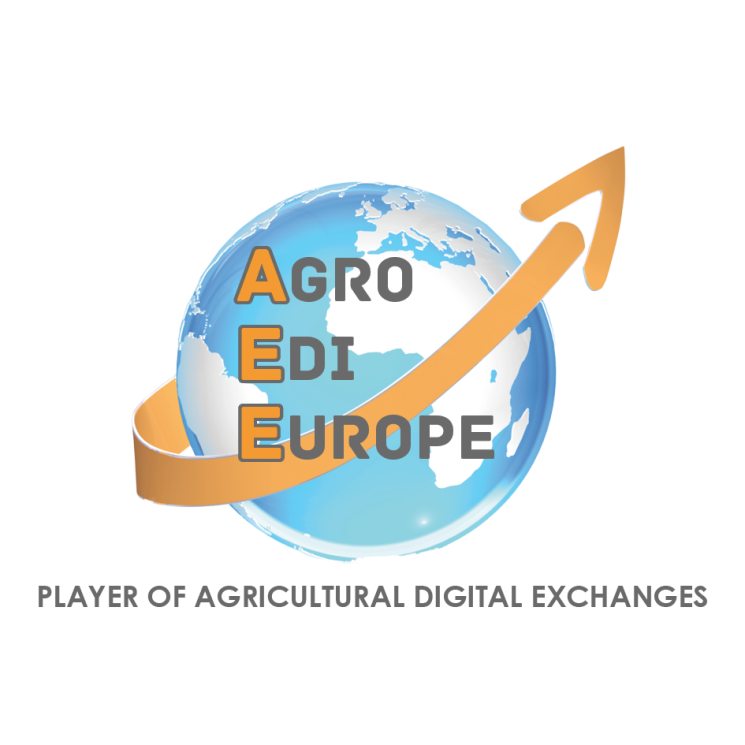 uSER GUIDEMessage: invoicINVOICE FILEBusiness sector: Agricultural Supply ChainDocument to be validatedSTANDARD: EDIFACT - DIRECTORY: D96ALast update: 21 octobre 2021“Exclusive property of Agro EDI Europe. Any use is strictly reserved for members of Agro EDI Europe in accordance with the general conditions of use accessible on the website of the association - Reproduction prohibitedCONTENTSCONTENTS	11	STATUS	32	DEFINITION	33	INVOIC MANAGEMENT RULES	33.1	GENERAL RECOMMENDATIONS	33.2	PRINCIPLES	33.3	ZONES SIGN	33.4	LIST OF PROCESSED DATA ON THE SUPPLY INVOICE	43.4.1	HEADER data	43.4.2	LINE data	53.4.3	FOOTER data	54	MANDATORY INFORMATION WITHIN THE FRAMEWORK OF E-INVOICING	65	MESSAGE STRUCTURE AND ASSOCIATED MANAGEMENT RULES	145.1	MESSAGE STRUCTURE	145.2	RFC MANAGEMENT	155.3	WRONG INVOICE	155.4	INFORMATION ABOUT TRADE OF GOODS DECLARATION – EURO ZONE (DEB)	165.5	MANAGEMENT OF THE CVO CERTIFIED SEEDS	165.6	SPECIFICATION BY HEADER DATA	175.6.1	UNA Segment	175.6.2	UNB Segment	175.6.3	BGM Segment	175.6.4	DTM Segment	185.6.5	PAI Segment	185.6.6	ALI Segment	185.6.7	FTX Segment	185.6.8	RFF – DTM SEGMENT (Group 1)	185.6.9	NAD Segment (Group 2)	195.6.10   CUX Segment (Group 7)	215.6.11   PAT – DTM – MOA Segment (Group 8)	225.6.12   TDT Segment (Group 9)	225.6.13   ALC – QTY – PCD – MOA – TAX Segment (Group 15/17/18/19/21)	225.7	SPECIFICATION BY LINE DATA	225.7.1	LIN Segment (Group 25)	225.7.2	PIA Segment (Group 25)	225.7.3	MEA Segment (Group 25)	235.7.4	IMD Segment (Group 25)	235.7.5	QTY Segment (Group 25)	235.7.6	ALI Segment (Group 25)	235.7.7	MOA Segment (Group 26)	235.7.8	PRI Segment (Group 28)	245.7.9	TAX Segment (Group 33)	245.7.10	NAD Segment (Group 34)	245.7.11	ALC – QTY – PCD – MOA - TAX (Groupe 38/39/40/41/43)	245.8	Specification by footer data	245.8.1	MOA – RFF – DTM Segment (Group 48/49)	255.8.2	TAX – MOA Segment (Group 50)	255.8.3	ALC – MOA Segment (Group 51)	256	DIAGRAM AND MESSAGE DETAILS	266.1	EDIFACT DIAGRAM	276.2	DETAILS OF THE SEGMENTS	287	APPENDIX	837.1	MEANS OF TRANSPORT IDENTIFICATION	837.2	APPENDIX: EAN 13 GENERIC CODES	847.3	APPENDIX: UNITS TABLE	857.4	VAT RATES SUMMARY	878	EXAMPLES	888.1	SIMPLE INVOICE	898.2	RFC CREDIT	918.3	CVO CERTIFIED SEEDS	Erreur ! Signet non défini.8.4	INVOICE WITH A MANURE SPREADING SERVICE	959	VERSION MANAGEMENT	96STATUSMessage type: INVOICReference directory: D.96ASubset: AGRO EDI EUROPEIndustry: agricultural supply chainStatus: validatedDEFINITIONThe Invoice is sent by the supplier to claim payment for goods or services supplied under conditions agreed between the seller and the buyer. This message with correct data qualification, also serves as specification for Debit Note and Credit Note messages. A seller may invoice one or more transactions referring to goods, items or services related to one or more orders, delivery instructions, call-offs, etc.The invoice may contain references to payment terms and transport details. INVOIC MANAGEMENT RULESGeneral recommendationsNumber of decimals recommended for the calculation and the display :Unit prices: 6 decimalsAmounts: 2 decimalsQuantities: 3 decimals*the lengths shown are maximumNote : if a paper invoice is sent along with the EDI invoice, the lengths of zones must be identical for both supportsPrinciplesA seller can invoice one or many transactions.An invoice can reference to goods or services relative to an order and to an expedition.Zones signAll INVOIC documents are globally positive. It's the type of document that determines the document meaning (debut or credit). In any case, the algebra calculation "quantity * unit price = amount " must be satisfied. Recommended good practice:The document sender produces as many documents as necessary so that all the amounts of the documents, whether at the head or at the level of the product lines, are positive and therefore unsigned.Examples:If there is a minus sign in an item line, it is recommended to isolate and treat these amounts separately in a document of the opposite type (positive invoice for a credit note with a negatively signed line).This recommendation is also valid in the event of the presence of a negatively signed price condition, even if the total of the item line remains positive.This good practice should be applied as much as possible in EDI flows between suppliers and distributors.List of processed data on the supply invoiceHEADER dataLINE dataFOOTER dataMANDATORY INFORMATION WITHIN THE FRAMEWORK OF E-INVOICING Reference document for e-invoicing: GU-Dematerialisation_facturev1.1.docIn the case of e-invoicing, the control of the DGI is done on the content of the EDI message information.The General Terms of Sales certificate, on the back of paper invoices, need to be part of the interchange agreement.In the case of tax dematerialization of the invoice, the control is done on the presence of mandatory data (approval in regards to the DGI requirements).NB: In accordance with the dematerialization of the invoice, the mandatory data are highlighted by a * in the detailed segments (&.6.2)MESSAGE STRUCTURE AND ASSOCIATED MANAGEMENT RULES Message structureRFC managementRFCs are indicated by product (UC) with discount quantities. RFC global amount by line is mandatory. Rate/amount/percentage basis of calculation applied by item line must be indicated. The allowance wording is mandatory.The tax dematerialization of RFCs is not covered in this user guide.Wrong invoiceIn case of price mistake: If it's regulated by a differential (not recommended): financial costs invoiceAdvised rule: Invoice cancelation (credit + right re-invoicing): movement of goodsIn regard with revised invoices (new invoices cancelling and replacing initial invoices) and credit notes (total or partial cancellation of an invoice), they must not only contain all the mandatory mentions but also make reference explicitly to initial invoices (indication of the number and the date of the initial invoice) having the express mention of the cancellation.If it’s impossible to mention the reference to the initial invoice (e.g. rebate of the end of the year, etc...), credit notes can make reference to a set of invoices or to the contract to which refer the invoices in cause. Under this hypothesis, the credit notes have to precise the period in which invoices were submitted.In case of total or partial non-payment of an invoice, a duplicate of the initial invoice must be established with the mention: “Unpaid invoice for the sum of …. Euros (net price) and for the sum of …. Euros (corresponding VAT) which can’t be the subject of any deduction (article 272 of the General Tax Code)”.Information about Trade of goods declaration – Euro zone (DEB)Information to provide for the Trade of goods declaration: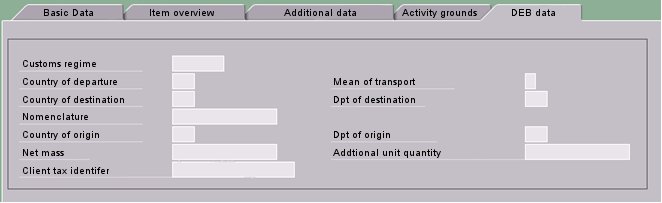 Following segments are required when DEB information is provided.Header message:NAD+DP: fill the appropriate zone for postcode and country code ( determination of the region and country of destination) TDT:  Mandatory mean of transportLine level: Segment NAD+SF: Country of dispatch of the product Segment NAD+MF: Country of manufacture of the productSegment MEA: allows specifying the net mass of the product line Segment QTY: allows specifying the additional quantity and unit (ZZ qualifier code) It's the quantity in the Unit required by Customs – in case it's different than the sent one.Customs Code is defined In PIA (product level)Management of the CVO certified seeds It’s a question of a distinct tax of the solidarity contribution on oleaginous seeds.The straw cereals sector (corn, oat, spelt, hybrid barley…) enters the scope of application of the CVO and in this case the mention “CVO research straw cereals” is mandatory on the invoice.CVO is a tax non subject to VAT which has to appear at the bottom of the invoice after the TTC (Prices incl. VAT)CVO is also specified at the article line to allow the control.This data has to be transmitted by the INVOIC message.This CVO will be indicated on the ALC segment basis at the line and at the bottom of the invoice.A solution consists in using the ALC segment at the line with the qualifier TX: Tax or assimilated  DE 5463 = C DE 1230 = "Tax or assimilated code" (see the introduction) DE 4471 = 1 or 2 (Out invoice or deducted from the invoice)DE 7161 = TX DE 7160 = "wording of the tax or assimilated or rights" Segment which can be used at the article line but which will has to be added in the footer of the invoice (group 51)Union self-invoicing on behalf of its cooperativesThe Union takes the place of the member to trigger the service billThe invoice is produced in the name and on behalf of the member- the member becomes the billing supplier- The Union becomes the customer- Mandatory information to be provided on the paper document and EDI:- Self-billing- Invoice established by "Union" in the name and on behalf ofSpecification by header dataNB: It's about functional descriptions of segments. Management rules are specified under each segment description in chapter 6: Message details.UNA SegmentHeader segmentThe use or not of UNA segment must be decided before by interchange partners (interchange agreement). UNB SegmentTransmitter identification number; Transmitter EAN13 Code  Recipient identification number; EAN13 Recipient code Interchange reference;Interchange number is managed by a transmitter-recipient couple with a sequential number used for messages chronology. BGM SegmentDocument type All INVOIC documents are globally positive. It's the type of document that determines the document meaning (debit or credit):Credit (when the supplier owes money to the client)Invoice (when the client owes money to the supplier)Document numberCAUTION: no needless character at the beginning or in the end of the field (such as « n°, etc.).DTM Segment Document date Only the document date is to be specified here.Planned delivery dateGenerate only if there's no DESPATCH ADVICE number.PAI Segment Payment instructionsFilled with either the payment condition (ex: upfront payment) of the method of payment (ex: cash, cheque, bank transfer, etc.).Data is mutually exclusive.ALI Segment Piece qualifierThis segment allows distinguishing goods and services pieces from financial regulation pieces. When goods and services and financial regulations are on the same document, this segment is specified on each line. If invoice is wrong. Example: If there's a price mistake: -	If it's regulated by a differential (not recommended): financial costs invoice-	Advised rule: Invoice cancelation (credit + right re-invoicing): movement of goods FTX Segment This segment allows giving free text information. To use only if it's impossible on other segments. Example: CANCEL THE INVOICE 556045 of 05/01/2000RFF – DTM SEGMENT (Group 1)DS numberIf it's a goods and services document, it's mandatory. CAUTION: no needless character at the beginning or in the end of the field (such as « n° », « DS », etc.).Shipping dateIf it's a goods and services document, it's mandatory.Contract numberIt's the global contract number agreed between a CLIENT and a SUPPLIER on which orders will be charged during the contract length.CAUTION: no needless character at the beginning or in the end of the field (such as « n° », « Contract », etc.).Contract dateIt's the contract date of creation.Client referenceIf the sleeping partner provides an order reference, this reference is reused. CAUTION: no needless character at the beginning or in the end of the field (such as « n° », « Order », etc.).If the sleeping partner doesn't provide any order reference, this segment must be filled with the internal number of the supplier for this order. Sometimes, the sleeping partner requires a "terms + date" kind of information (fax of the 12/03/1999) to be included in this area.  In that case, his request has to be satisfied.Order dateIt is the date the order is emitted by the sleeping partner and not the date the order is captured by the supplier. NAD Segment (Group 2)Invoiced bySupplier EAN13 code.CAUTION: let us know any change for this code.Invoiced toInvoiced company EAN 13 code Ordered byIt's the last supply chain entity before the supplier (the one who transmit to the supplier).In the form of SIREN number or EAN 13 code of the entity. Not the internal supplier code. On behalf ofCompany who initiate the command order. This zone must be written in the form of a SIREN number or EAN 13 code of the entity (never use the internal supplier code).Delivered toIn the form of:On one hand, INSEE code + delivery warehouse index (the index is given by the cooperative by whom the warehouse is owned);On the other hand, the EAN 13 code peculiar to each storage (it indicates the exact delivery address; this zone is currently being generalized. Trade of goods declaration caseThis segment is mandatory in order to know the region and country of delivery. MANAGEMENT RULESOn an invoice coming from a retailer to charge a union of cooperatives and a delivery to a cooperative: NAD SE: company which charges NAD IV: the invoiced person (headquarters of the invoiced person)NAD OB: the one who placed an order to the supplierNAD DP: the place of delivery In the case of a re-invoicing (the union document towards a cooperative), the one who invoice is specified with the « SE » code and the original supplier with the “SU” code. The address of the place of delivery is required. The other addresses are desirable. In the case of dematerialization of the invoice, information is mandatory for fiscal/accounts reasons: NAD SE: company which invoices NAD OB: the one who placed an order to the supplier NAD DP: the real place of delivery (recommended in case of goods invoice)NAD CO: mandatory uniquely if the headquarters of the invoiced person is different from the SE NAD IV: the invoiced person (headquarters of the invoiced person)NAD SF: dispatch country of the item, mandatory uniquely if transboundary NAD MF: country of manufacture, mandatory uniquely if transboundary NAD LC: fiscal representative, mandatory only if different from « invoiced by » NAD DL: the factor is mandatory if different from « paid at »   NAD RE: mandatory if « paid at » is different from « invoiced at »  NAD SF: dispatch country, mandatory uniquely if transboundary NAD MF: country of manufacture, mandatory uniquely if transboundary Other information is optional and depends on the agreement of the interchanges between partners! NAD OF: optional, on behalf of the one who received the order, and who will be invoiced by the customer. NAD PC: optional, initial structure, used for statistical reasons by suppliers NAD UD: the final farmer if farmer delivery See the NAD management table p.32The addresses are structured (C080 C059 3164 3251 3207).The identification of partners is made by a EAN 13 code (code 9) or an identifying code (AEE) (code 312) or the SIRET (code 107) with complete coordinates for farmers and participants of delivery.The use of the code 91 is reserved when there is no code EAN13, and no SIRET (foreign importers).The code 92 is used for the NAD UD but the management of SIREN is recommended.To identify properly the invoicing circuits, it’s asked to indicate the systematic mention NAD “OV”NAD CO (headquarters): we indicate the headquarters if it’s different from « invoiced by ». In this case, only the legal name and the complete address have to be mentioned. NAD LC: conditional fiscal representative if different from « invoiced by » NAD DL: factor if different from « paid at » NAD + RE: if « paid at » is different from « invoiced at » CUX Segment (Group 7)Invoicing and payment currencyEvery invoice needs a CUX segment to indicate the invoicing currency. Payment currency can be specified if different than the invoicing one. PAT – DTM – MOA Segment (Group 8)Clear identification of each payment with date and amount written in appropriate zones of the EDIFACT invoice file.  Payment date There must be, in EDI, as many payment dates as found on the paper invoicePayment amount Payments are always given with an amount, not a percentage. Never give a payments description as « 31/03/99 50%   30/04/99 25% 31/05/99 25%, etc... ».Payments must confirm the following relation:Payments total (including tax) = Invoice total (including tax) (to within about a cent)TDT Segment (Group 9)Within the framework of a Trade of goods Declaration, this segment is compulsory. Main transportMean of transportALC – QTY – PCD – MOA – TAX Segment (Group 15/17/18/19/21)This group allows specifying allowances/charges related to the whole invoice, for example shipping costs, discounts or bank charges. Identification of;Always write the qualifier of these financial costs (EAB, FC or FI).Amount of global financial costs The amounts are not signedVAT on global financial costsSpecification by Line dataNB: It's about functional descriptions of segments. Management rules are specified under each segment description in chapter 6: Message details.LIN Segment (Group 25)Sequence number of the lineThis number specifies the order of appearance of the line. It allows controlling the identity between paper and EDI pictures. His conformity is very important. Product codeOnly in the form of EAN 13, complying with management rules of AGRO EDI codes (take the EAN 13 code of the consumer unit for the product code) PIA Segment (Group 25)This segment allows specifying Product identification codes or/and Product identification additional codes.Example: Internal product code of the supplierMEA Segment (Group 25)This segment is only filled in a Trade of goods declaration case and allows defining the exact net mass of the product. Measure qualifier (Net weight)Weight unitWeightIMD Segment (Group 25) Product wordingClearly write his precise identification on the first line of the product:Exact brand name + consumer unit.QTY Segment (Group 25) Invoiced quantityFor documents "with no goods flow", quantity is 1.In other cases, it has to be denominated with the invoicing unit.Invoicing unit For documents "with no goods flow", unit equals EA (ISO EDIFACT code). Unit is in liter or kilo when packaging is higher or equal to one of these two official ISO units.If packaging is lower, the unit is used as the invoicing unit.Example:	Y Brand 5 liters, unit = a liter	Y Brand 0.5 liter, unit = number of units.Trade of goods declaration case: Declare the Quantity in the Unit expected by Customs if it's different than the sent one.ALI Segment (Group 25)Line qualifierIf the document has PRODUCT lines "with and without goods flows", it is necessary to specify in the PRODUCT line if this line contains a product with goods movement or if it contains a financial cost or a service. Trade of goods declaration case:- In that case, it is important to specify: Customs system (Code)FB (Goods invoices)Customs nomenclatureMOA Segment (Group 26) Net amount (excluding tax) of the line;Must satisfy the relation to within about a cent:Net amount (excluding tax) of the line = Invoiced quantity * Net unit pricePRI Segment (Group 28)Gross unit price (List price)This zone is mandatory to justify net price.Unit of gross unit priceNet unit priceThis zone is used to calculate the gross amount of the line, according to the following formula: Net amount (excluding tax) of the line = Invoiced quantity * Net unit priceUnit of net unit priceWithin the framework of e-invoicing, only the net price is mandatory. Gross price must be specified in case of discounts (detailed ALC).TAX Segment (Group 33)VAT on the lineNote: Within the framework of e-invoicing, the explicit rate prevails. These 2 pieces of information (explicit rate + encrypted form (R, S, E, etc.)) are required.Cf. appendix 6.4NAD Segment (Group 34)- In a Trade of goods declaration case, following NADs are to be specified:NAD SF: Country of dispatch (ISO Code)NAD M : Country of manufacture (ISO Code)ALC – QTY – PCD – MOA - TAX (Groupe 38/39/40/41/43)This data specifies allowances or charges that are linked to each product line. They can be given as:Percentage complying with calculation sequences ;Quantities with a unit amount ;Global amount of allowance or charge.Allowance/charge by line Allowance/charge percentage/quantity by lineCAUTION: for a 3% allowance, the number to write is 3 and not 0.03. Allowance/Charge amount by lineThe following equation must be satisfied:Gross amount + Charge amount – Allowance amount = Line amount (excluding tax) CAUTION: if a quantity has been specified above, don't forget the allowances/charges unit amount in addition to the allowances/charges global amount.Specification by footer dataNB: It's about functional descriptions of segments. Management rules are specified under each segment description in chapter 6: Message details.MOA – RFF – DTM Segment (Group 48/49) Invoiced global amountsMandatory global amounts are:Excluding tax amountIncluding tax amountVAT amountThey have to satisfy the following equations:Invoice total (excluding tax) = Lines total (excluding tax) (to within about a cent)Invoice total (Including tax) = Total (excluding tax) + VAT total (to within about a cent)Invoice total (Including tax) = Payments total (including tax) (to within about a cent)These amounts are always positives. The use of the document standard field in BGM specifies if it's a debit or a credit. TAX – MOA Segment (Group 50)VAT amountTAX and MOA groups are mandatory.In TAX segment, the rate in encrypted form is binding (R, S, E, etc.).Mandatory amounts per VAT rate are:VAT amountBasic amount on which VAT rate is appliedWhen a document is zero-rated for VAT or nil, this group still has to be generated with appropriate amounts. This group has to be iterated as many times as there are different applicable VAT rates on the document. Note: Please note that the total VAT at the footer of the invoice is wording in euros (all the time).Furthermore, when a document is exempted from VAT or has a null amount, it is necessary to provide the zone “Information about the exemption from VAT (exemption declared in TAX 5305 = E) Header” ALC – MOA Segment (Group 51)Used as part of the CVOs certified seeds management.See chapter 5.5DIAGRAM AND MESSAGE DETAILSSegments are introduced in the same order as they appear in the message. The segment tag is followed by a M for Mandatory, a C for Conditional, the maximum number of occurrences and the segment description.By reading from left to right, the first column in the segment table indicates the elementary data number regarding the order of appearance in the EDIFACT segment. His wording can be found in the fourth column.The second column gives the EDIFACT status: M for Mandatory or C for Conditional.The third column allows specifying the length and the format of the data element. The first 3 columns show the original EDIFACT structure.The last column shows observations and codes values used for data elements, especially in the message.Mandatory data elements in EDIFACT segments keep the same status in AGRO EDI EUROPE.AGRO EDI EUROPE defines 3 kind of status for data elements that are conditional on EDIFACT, no matter if it’s simple or heterogeneous data. These statuses are listed below and are identified by these following abbreviations:•	R – Required use•	A – Required or recommended use•	C – Conditional useWithin the framework of e-invoicing, mandatory data are marked with *.EDIFACT diagram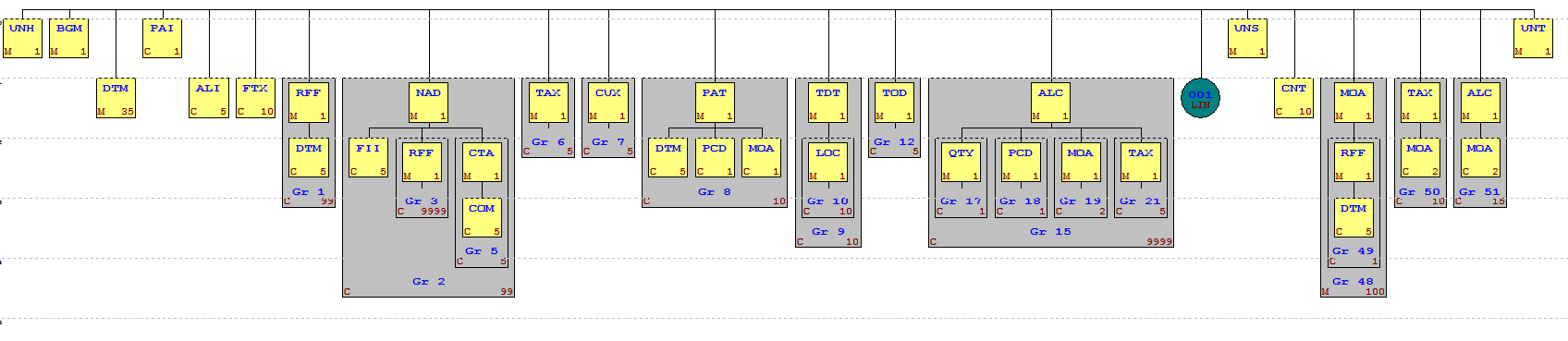 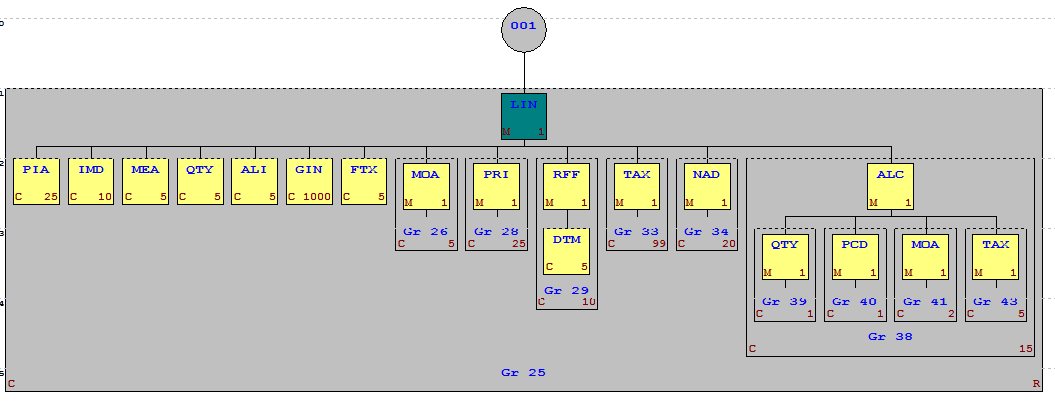 Details of the segments*mandatory for e-invoicing- Only one message type by interchange (in UNH 0065 sense). In that case, interchange must only contain invoices (INVOIC). - Interchange number is managed by the transmitter-receiver couple with a sequential number as a time. - For the transmitter and receiver identification, it's better to use an EAN13 code or SIREN number. Example: UNB+UNOC:3+TRANSMITTER+RECEIVER+990119:1055++INVOIC'Mandatory data for e-invoicing:Data 0017:- Issue date = preparation date of the EDI message, automatically generated by the system. - Preparation timeThe message command number (data 0062) must be constituted this way: in the same interchange, the first message gets the number 1 and then following messages go in increments of 1.NOTA: This date can be generated by the translator.Example:UNH+1+INVOIC:D:96A:UN'use of the DE0057Suggestion to manage the flows demat/out demat, put a code which means “Out demat” in the 0057 data to allow a sortation for the messages translator out demat. This data wouldn’t be used as part of tax dematerialization.  *mandatory for e-invoicingThe EDIFACT invoice content is always GLOBALLY POSITIVE. The code specified by data 1001 indicates if the document is positive or negative. Invoice cancelation = CreditCredit Cancelation = InvoiceExample: BGM+380:::INVOICE+534228+9'Mandatory date for e-invoicing: 1225 data: mandatory9: standard original43: transmission with the corresponding fault code in the summary listNote: when an e-invoice has a credit, this credit must be dematerialized as well. This is not always true for discount credits.Partial cancellation of credit (lines) or total of an incorrect invoice: postponement of the original invoice (RFF+IV), of the original BL (RFF+DG) and its date of ownership transfer In case of partial or total re-invoicing of an incorrect invoice: postponement of the reference of the original invoice (RFF+IV), of the original BL and its date of ownership transfer and in this case, a DTM+11 is required because the date of the new piece is different from the date of ownership transfer (original invoicing).NOTA: CASE OF DUPLICATEThere is no duplicate only an original duplicate is possible.If the transmission of the invoice failed until the end there would be a need of reissuance of this one.Due to this technical problem, then it will be necessary to retransmit the ORIGINAL file (exit of the dematerialization) without contributing to any changes.So there is no reprocessing of the invoice from the information system (new data mining to constitute a new INVOIC)*mandatory for e-invoicingUsually, there's no delivery date.General case:Code 137: Document date = Invoice date/Mandatory credit which serves as a basis for tax return; part of summary list. DTM + 137: Document date (mandatory)Example: DTM+137:19990119:102'Code 11 (or 200 or 35): Mandatory. Document date is not always the same as the ownership transfer date.DTM + 11: Shipping date (date of transfer of ownership/date of realization of the provided service (services/financial document) or DTM + 200 (removal) must automatically be specified (recommendation).For RFCs:An invoicing period must be specified (DTM+263 & qualifier 718)If it's not possible, it must be specified in FTX+AAI (exclusive data)Products returns without any reference to an invoice:An invoicing period must be specified (DTM+263 & qualifier 718)If it's not possible, it must be specified in FTX+AAIIf payment in advance, it is necessary to put its number in the concerned RFF. Example: 	bank transfer: PAI+::42'Upfront payment: PAI+31'By default, the code is "FB" FRF: Invoices/credit of price adjustment, RFC deposits are part of FRF codeNote: Invoices cancellations can't be specified with FRF code.94: Used if a service is invoiced RFC: to indicate end of campaign rebates RSD: Distinct service discount (replaced by commercial cooperation contract)Management rules for RFC deposits: 2 rules can be used:The deposit can be taken as a financial advance - a line without detail (FRF code) The deposit is considered as an RFC advance (RFC code) – a credit with detail per product: basic amount, percentage, RFC amount or basic amount, quantity, RFC unit amount and RFC amount. The use of one rule or the other has to be decided between partners in the interchange agreement. Example: ALI++FB'DEB : - Must be specified: - Customs system (9213) (see by the line)- FB code (4183)  - Customs list is specified at PIA levelNotes:Data marked with *, mandatory for e-invoicing:AAA is mandatory for a fertilizer invoice (N,P,K composition) or it's replaced (if the invoice got several lines of different products) by an S type IMAD under each product line. AAI is used to indicate the RFC validity period. E-invoicing:REG: Regulatory and mandatory informationSIN: only mandatory if "VAT exemption" or if "tax free" TAX 5305 = XAAB: mandatory if percentage and/or amount not indicated in PAT+22 (date 4279)If AAB: L1 to L5 Discount terms in textPMD mandatory if percentage and/or amount not indicated in the PAT + 20 or PAT+75 with also the penalty set amount.If PMD: L1 to L5 Discount terms in textPMT: Mandatory if amount not transmitted in PAT + 75 (Set compensation for recovery expenses)If PMT, L1 to L5: Regulatory text (text only indicated as example, each partner can specify which text is validated by his legal department)Example:FTX+GEN+++CANCEL INVOICE 556045 OF 05 JANUARY 97'FTX+AAI+++VALIDITY PERIOD FROM 010708 TO 300609’AYY: Certification statement to answer the obligation for phytosanitary companies to specify their number of approval for the distribution of plan protection products to professional users.ACB: Other information (e.g. reference to an ISO certification)*mandatory for e-invoicingThe main use of this segment is DQ mention of BL number (mandatory).Client reference is required if the client has transmitted it and if the document concerns this order.The client order number can't be preceded or followed by text. It has to be transmitted as before. In case of dispute, also indicate the order number of the VN supplier.IV reference is used, for example, to indicate, on a credit note, the initial invoice number. The present by the line of the number of the BL, of the order number or contract, is exclusive from the headerIn this segment, upfront payment number can be mentioned, if it is also mentioned in PAI.RFF IL is used to indicate the initial order number of the cooperative if it's a Union. In case of an invoice credit, the order number is specified with RFF + CR.AFC: Slip number: slip number used to specify the number of BL on paper in accordance with the consignment (exclusive of the line)Example: RFF+CR:12345'*mandatory for e-invoicingNote: "Invoicer" and "Invoiced" addresses must contain full wording (in preparation for e-invoicing)On an invoice made by a seller to a cooperative union with a cooperative delivery: NAD SE: invoicing company NAD IV: the person invoiced (headquarters of the invoiced person)NAD OB: the one who ordered to the supplierNAD DP: delivery location In case of a re-invoicing (document from a union to a cooperative), the invoicer is indicated by the SE code and the original supplier by the SU code.Delivery location is required. Other addresses are recommended.Non structured addresses (C080 C059 3164 3251 3207) Partners' identification can be made with an EAN 13 code or SIREN number, farmers and delivery parties contact details.The use of the 91 code is to reserve when there is no EAN13 code, and no SIRET (foreign importers)The 92 code is used for NAD UD but the management of SIREN is recommended.In order to identify invoicing networks, NAD "OB" is always required. For standardization reasons between all the messages, “ordered by” stays unidentified by OB and not by BY.NAD CO (Headquarters): Company office must be specified if different than the "Invoiced by". In that case, only company names and full address need to be specified.NAD + LC: "Conditional tax representative" is different than "invoiced by"NAD + DL: "Factor" if different than "party to receive commercial invoice remittance"NAD + RE: if "party to receive commercial invoice remittance" is different than "Invoiced to"NAD + SE (supplier business unit) and NAD + CO use (supplier legal/tax entity).Example:NAD+OB+784688715::107++ AGRO EDI EUROPE +11 RUE DE LA BAUME+PARIS CEDEX 08++75782+FR'Table of NAD managementRequired/Conditional/Optional/Legal/ Note:This segment allows indicating, to the client on each invoice, bank details of the invoicing company.   It can also be used in case of wholesalers such as brokers. In the standard case, this segment is needless because conditions are usually kept by suppliers in clients' settlement files. FII segment allows transmitting constitutive elements of bank details (agency code, Number identifying a branch of an institution, account number, etc.) of the invoicing company.*mandatory for e-invoicingNote:VAT registration number: mandatory with e-invoicingIBAN number is transmitted by RFF segment.IBAN Format: France (27) IBAN Format: FRkk BBBB BGGG GGCC CCCC CCCC CKKKk = key, B = National bank code, G = branch code, C account No, K = National checks digitsAAI case: Present with FIIRFF summaryFor the "Invoiced to"RFF GN is only mandatory for purely French interchanges.RFF VA is only mandatory for intra-Community interchanges.Indication of the BIC code. Research a code.Summary – Use of NAD – RFFNote:On invoices, CTA COM group is rather used with the address of the invoicing person to indicate the name of the person who received the order and noted it. Example: CTA+SR+: MRS DUCHEMIN'COM+0140662603:TE'Used if FTX + SIN « exemption of VAT or Net-of-tax » *mandatory for e-invoicingNote: Each invoice must get a CUX "4" to indicate the currency used in the invoice. Example: CUX+2:EUR:4'Invoicing currency is mandatory.If invoicing currency is not Euro, VAT currency must be specified.*mandatory for e-invoicingThis segment is used to specify the invoice settlement date, conditional discount terms and penalties applicable to the invoice. Is is fiscally mandatory to specify the settlement date (PAT 3):As on paper invoices, a set settlement date has been chosen. There must be in EDI as many expiration dates as mentioned on paper invoices. (At most 7 expiration dates possible)Penalties terms case (PAT 20): Required for e-invoicing If FTX PDM is missing, PAT+20 followed by PCD (% of penalties)If FTX PDM is present, PAT + 20 aloneDiscount terms case (PAT 22): Required for e-invocing If FTX AAB is missing, PAT+ 22 followed by PCD and MOA (% of penalty and amount)If FTX AAB is present, PAT+22 aloneSet compensations case (PAT 75): Required for e-invoicingStructured solution PAT+75 / MOA+201:PAT+75 segment means "Set compensation".Following MOA+201 segment means "penalty amount" and allows specifying the 40€ amount defined by the decree. Required if FTX + PMT is missing. Always required that we decide or not to use FTX+PMTNote: For a structured solution case, e-invoice restitution includes editor text, not company's.Terms summary:Examples:PAT+3'		DTM+13:20130331:102'					MOA+9:12051.8'PAT+22’					PCD 12 (discount %)		MOA 21 (discount amount)PAT+20’					PCD 15 (penalty %)PAT+ 75’								MOA + 201 : 40’	*mandatory for e-invoicingCode 13: Settlement date (real date) Example: DTM+13:20130331:102'Code 201: The set penalty amount must be specified here (Decree 29/02/12 – Mandatory application from 01/01/13) ORIt is also possible to use FTX as header with PMD code = Payment information (data 4451) and put as free text: penalty terms. Example: MOA+9:12051.8'Note: Mandatory segment with fertilizers, either on the header or by line, for goods invoices. Data 8212: Trailer registration number – Truck registration numberExample: TDT+30+31: carrier ID+Carrier+A33:4567QW76-9876WDR76’Note: Either in encrypted form in 3225, or with wording in 3225 or both.Code 26: City linked with IncotermExample: LOC+12+:::Rouen port'Example:TOD++NC+:::FREE DELIVERY*mandatory for e-invoicingNote: This group allows specifying all charges or allowances applied on the whole invoice.With e-invoicing, wording is mandatory.The concerned ALC type is indicated in 7161 data.Information indicated in ALC segment as header concerns all invoices lines and is given as a quantity, a percentage or an amount. If an invoice only got postal charges, a discount or finances charges, they are considered as full items (lines).Transport charges: Indicated in the header, transport charges concern all the article lines. The linked VAT is at standard rate.Note: Discounts or charges are not signed. In the header, we express the total amount of discounts or charges which are applied to the total piece.Example: ALC+C++++FC:::POSTAL CHARGE'*mandatory for e-invoicingIt will be used if it's necessary to indicate a quantity justifying global charges (or allowances), for example a number of kilometers for postal charges.  Example: QTY+130:10:KLM'*mandatory for e-invoicingTo indicate an allowance percentage on which ALC is about. Percentage is given as a value contained between 1 and 100. For example 3 for 3% (not 0.03)Example: PCD+1:3'*mandatory for e-invoicing*mandatory for e-invoicingNote: - Allows indicating TVA rate to apply on previous allowances or charges- For e-invoicing, the explicit rate prevails- These 2 pieces of information (explicit rate + coded form (R, S, E) are required.- Rate is mentioned in the form of 19.60, and not 0.196- Code X: Tax free- Code B: Increased standard 20% (for VAT increase in 20%)In case of a tax free invoice/credit, "tax free" mention must be literally reported on the invoice.Cf. Appendix 7.4 - VAT rates allocationsExample: TAX+7+VAT+++R::AEE:5.5'Note: For Corsica, no rate of 5%. Also, for all practical purposes, for French overseas departments and territories, the reduced rate of 2.1% is applicable to all products and services relevant in mainland France of a reduced rate of 5.5% or 7%. The normal VAT rate is 8.5%. French overseas departments and territories are not concerned by the reform of VAT rates from 01/01/2014: these rates stay identical after 01/01/2014. For the record: No VAT in Guyana and Mayotte.*mandatory for e-invoicingNote: When a product got an EAN13 code, it has to be specified in LIN segment. When it's an internal supplier code, it has to be specified in PIA segment. Example: LIN+1+3068320040103:EN'With "1" qualifier in 4347, AMM code needs to be associated.With "5" qualifier:  IN, SAWhen the invoicer indicates an EAN product code in LIN segment, he can put his internal code in PIA.For treated seeds, code AMM must be specified, as well as each treatment trademark.Example:PIA+5+ROUND01L:SA'PIA+5+N° AMM:AMM'PIA Summary*mandatory for e-invoicingFor a product wording of more than 70 characters, IMD has to be iterated several times.Fertilizers formula is qualified with an S code (data 7077) and is written in 7008.In phyto: brand name followed by the UCFor packages: brand name followed by the UC (list of components)Example: IMD+F+:::ROUND UP 1 LITER'IMD  Summary:Note: The product description must be sent in the form of the supplier wording as described in the product catalogue.Note: It's the net mass of the productThis segment is used to send information for Goods declarationEx: MEA+WT+ :4+KG :154’*mandatory for e-invoicingNotes: - For unit managed products, the "measure unit" code to use "PCE" or "DOS", not "NAR".- If free products, it is necessary to line with free products and a line with not free products.- QTY iteration with 47 qualifier (delivered quantity) is mandatory.  - For financial credit:1 has to be indicated in 6063 data (quantity) and EA in 6411 data (measure unit) ORThe quantity concerned by the credit must be specified (ex: for a discount credit, the quantity concerned by the discount must be specified in the invoiced quantity) Code 3: Cumulated quantity (Total quantity realized on the campaign)- If supplier wants to write the global quantity of product on which the credit is about, he has to specify the document type in ALI segment. - THE FOLLOWING RULE MUST ALWAYS BE ENFORCED: Invoiced quantity * Unit price = Total amount of the line. DEB particular case:QTY: dispatch quantity in the unit required by Customs Ex: QTY+47+25+PCE’NOTE: ALI segment will be indicated as header (global invoice) when he's the same in every product lines. ALI segment will be indicated by line when there are on the same invoice several product typologies (services + products).  ALI is never found twice (header + line).By default, code is "FB".FRF: Price adjustment invoices/credits are under the "FRF" code.RFC: to indicate allowances or deposit of en of campaign RSD: Distinct services allowanceManagement rules for RFC deposits: The deposit is considered as an RFC advance (RFC code) – a credit with detail per product: basic amount, percentage, RFC amount or basic amount, quantity, RFC unit amount and RFC amount. DEB: Has to indicate:- Customs regime (9213) which has to be by the line- FB Code (4183)  - Customs nomenclature is mentioned at PIA level Management rules:Batch numbers must be individually specified - no series.Ex: GIN+BX+100884’AAA: Goods description, used to describe packsAAI: To indicate if needed the item commercialization campaign (cereal production, agricultural…)Note: In any case, the net amount of the line must correspond to the net price in PRI + AAA segment multiplied by the delivered quantity in QTY + 47 segment.For fertilizer suppliers, the net amount of the product line in which Markup/Markdown are included must be specified in this MOA. In case of RFC credit: 203: Amount of the paid rebate25: Total amount excluding tax on which we apply a rebate113: Amount of the deposit paidExample: MOA+203:10856.6'*mandatory for e-invoicingNote:The price in this PRI segment must equal the net amount of the line when multiplied by the invoiced quantity. On a goods invoice, the gross price is mandatory because it allows knowing on what basis allowances are applied (DGCCRF) With e-invoicing, only the net price is mandatory. Gross price must be specified in case of discounts.(Detailed ALC)Gross price = Price excluding VAT (Catalogue price)The price unit must be specified.The basic unitary price (6 decimals at most)NOTE: DS number and order/contract number by line is header exclusive.DQ: Delivery advice number = DS number of ownership transferAFC: Slip number used to specify the paper DS number within the framework of consignment.Example: RFF+DQ:44024501' Example: DTM+171:19990119:102'*mandatory for e-invoicingNote:TAX segment is mandatory, by the line. Cf. appendix 6.4 – VAT rates allocationsE: Exempted if supporting evidence/DGI authorizationG: ExportX: Tax freeEX: TAX+7+VAT+++S ::AEE :20.6’Note: For Corsica, no rate of 5%. Also, for all practical purposes, for French overseas departments and territories, the reduced rate of 2.1% is applicable to all products and services relevant in mainland France of a reduced rate of 5.5% or 7%. The normal VAT rate is 8.5%. French overseas departments and territories are not concerned by the reform of VAT rates from 01/01/2014: these rates stay identical after 01/01/2014. For the record: No VAT in Guyana and Mayotte.For the same NAD, addresses must be structured. 91 & 92 codes can only be used when no other code is known for a location Example: NAD+DP+3020490410008::EN++PLATEFORME OPTIMAG+1 RUE FRANCIADE:BP 4  LA CHAUSSEE ST VICTOR+BOIS CEDEX 9++41913+FR'*mandatory for e-invoicingNote: A rebate or a charge has to be expressed in % OR in a unitary amount (absolute value) Only particular rebates/charges are coded with C214/7161. For others, there's no code for the moment. Each ALC iteration must get a MOA segment to indicate the allowance/charge amount of the line, or a PCD / QTY segment in order to detail amounts. Data item 1227: Details on the basis for calculating ALC (if cascading calculation) excluding invoiceCRIV Certified Seeds:Example: ALC + A + Code EAN13 CRIV + 1 + 1 + TX ::: CRIV '.Example: ALC+A+++1+:::LOGISTIC ALLOWANCE'Allowances and charges amounts are not signed. It’s the data 5463 which gives the sens.Shipping costs: If shipping costs are indicated by the line, they are submitted to the VAT rate of the item.Recommendation: Invoiced clients using data 5463 (rebates, charges), integrates amounts as absolute value.Data 1227: Precision on the calculation base of ALCs (If cascade calculation)CV0 certified seeds: Example: ALC+C+Code EAN13 CVO+2+1+TX :::CVO’.ECO APE tax will be treated in a similarly.A generic code on 13 positions is created (see appendix 7.2) when there is no EAN 13 generic code.*mandatory for e-invoicingNOTE: Used when it's necessary to indicate quantities explaining charges (or allowances). For example: number of kilometers for transport charges. Example: QTY+130:10:KLM'*mandatory for e-invoicingNote: For a 3% allowance, the number to write in C501-5482 data is "3", not "0.03". Example: PCD+1:3'*mandatory for e-invoicingNote: - Code 204 (deduction associated to ALC+A) or code 23 (Charge, associated to ALC+C): it concerns a unitary amount of the rebate of the line.- In the case of a financial asset, the unitary price is equal to the amount and the quantity is equal to 1.Example: MOA+244:8214'If the allowance is expressed in %, the calculated amount (not unitary) (MOA+8) is possible but not mandatory for e-invoicing.* mandatory for e-invoicing Note: As part of tax dematerialization of the invoices, it’s the explicit rate which testifies. 2 information (explicit rate + coded form (R, S, E...) are required.Note :For Corsica, no rate of 5%. Also, for all practical purposes, for French overseas departments and territories, the reduced rate of 2.1% is applicable to all products and services relevant in mainland France of a reduced rate of 5.5% or 7%. The normal VAT rate is 8.5%. French overseas departments and territories are not concerned by the reform of VAT rates from 01/01/2014: these rates stay identical after 01/01/2014. For the record: No VAT in Guyana and Mayotte.See appendix 6.4 – Distribution of different VATExample: UNS+S'*mandatory for e-invoicingNotes:Any invoice must at least contain "125", "128 & "124" MOAs. MOA + 125: taxable amount excluding taxMOA + 124: VAT total amountMOA + 128: Amount including taxThe amount including tax equals the taxable amount (125) + the tax global amount (124).The amount including tax (128) must, to within a cent, be equal to Lines amounts (79) + Header allowances and charges amounts (131).If there's a deposit (upfront payment), 2 MOA occurrences are used:113: Prepaid amount9: Net amount to be paid (difference between the Amount including tax and the deposit)176 qualifier is used to indicate taxes total amount (VAT + special taxation)Not mentioning the "176" iteration for VAT doesn't mean there's no VAT.MOA 124 is used to specify VAT total amount, all rates mixed up.If there's no VAT, MOA 124 = MOA 176.On a free invoice, "0" amount has to be indicated in 125.If an invoice got a 0 amount of VAT, it has to be indicated. Example:A 9800€ (excluding tax) invoice with 5.5 VAT products plus 200€ postal charge:MOA+79:9800'       = Product line totalMOA+131:200'       = Allowances/charges total (footer)MOA+125:10000'   = Invoice amount (excluding tax)MOA+176:550'       = Invoice VAT amountMOA+128:10550'   = Invoice amount (including tax)*mandatory for e-invoicingNOTE: This group is only possible with MOA 113This reference can also be positioned as header*mandatory for e-invoicingNote: - For e-invoicing, the explicit rate prevails- These 2 pieces of information (explicit rate + coded form (R, S, E) are required.VAT summary and application basis for each rate applied on the invoice are imposed on each invoice. This way, a free products invoice must contain a TAX on the footer, even if amounts are nil. Example: TAX+7+VAT+++R::AEE:5.5'Note: For Corsica, no rate of 5%. Also, for all practical purposes, for French overseas departments and territories, the reduced rate of 2.1% is applicable to all products and services relevant in mainland France of a reduced rate of 5.5% or 7%. The normal VAT rate is 8.5%. French overseas departments and territories are not concerned by the reform of VAT rates from 01/01/2014: these rates stay identical after 01/01/2014. For the record: No VAT in Guyana and Mayotte.*mandatory for e-invoicing Example: See the previous TAX segmentUsed to indicate the total amount of the CRIV certifies seeds on the invoice. (see example in chapter 8.3) Example: UNT+21+544'APPENDIXMeans of transport identification Appendix: EAN 13 generic codesAppendix: Units tableVAT rates summaryNote: The VAT rate at 2,10% is not concerned by the reform applicable from 01/01/2014. Furthermore, following an adopted amendment in first reading at the national assembly, the rate of 5,5% could stay from 01/01/2014 and thus not reduced to 5% from 01/01/2014, except if there is a modification at the senate or in second reading at the national assembly…Same comments as for pages 64,78, 84 and 88. For Corsica, no rate of 5%. Only the rate of 8% is reached by the reform and goes to 10% from 01/01/2014. This rate of 8% concern sales of farm equipments whose list is fixed at 50 duodecies per item A of appendix 4 at CGI (agricultural tractors, traction equipment for the preparation of cultivated areas, for the fertilization, seedings and plantations…). In Corsica, the rate of 2,1% concern sales of items from agricultural sources not transformed and sells of items for an agricultural use (fertilisers…). Regarding the rate of 13% it only concerns sales of petroleum products enumerated on the table B from the article 265 of customs code.And for all practical purposes, for French overseas, the reduced rate of 2,1% applies on every product and service having, in mainland France, a reduced rate of 5,5% or 7%. The normal VAT rate is 8,5%. French overseas is not concerned by the reform of VAT rates from 01/01/2014: these rates stay identical after 01/01/2014. For the record: No VAT in Guyana and Mayotte.EXAMPLESSimple invoiceRFC creditCRIVExamples to be reviewed with new management rules on CRIVInvoice with a manure spreading serviceNB: Manure spreading is considered as a product line with its own.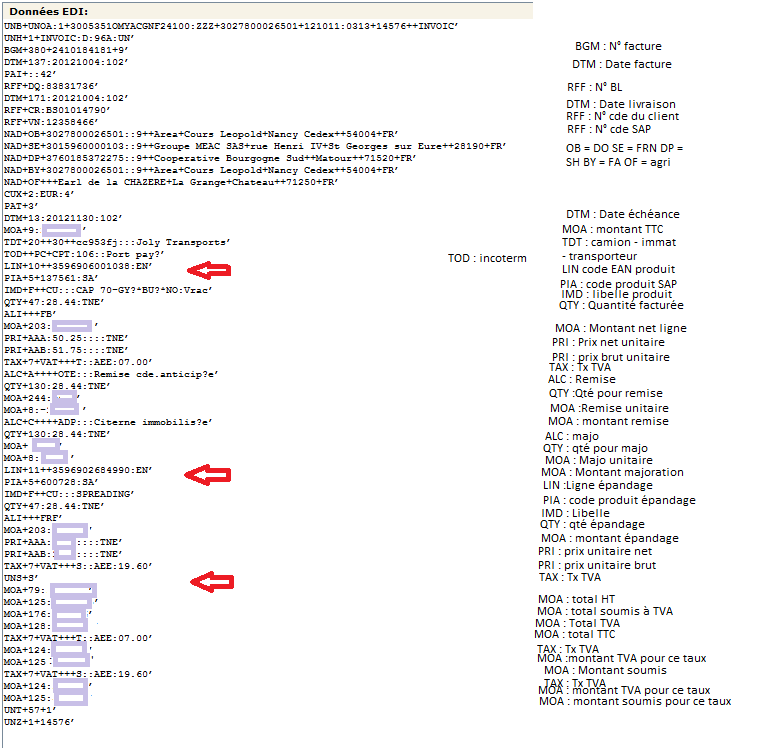 VERSION MANAGEMENTInteger part*Decimalpart*Unit Prices96Intermediate calculations (Unit amount,  discount, charge)136Percentage64Exchange rate66Total amount (line)162Total Amount (end)162Quantities123Transmitter identification numberRecipient identification numberInterchange referenceDocument typeDocument numberDocument dateExpected Date of deliveryMethod of paymentDocument qualifierDS numberSending dateContract numberContract dateClient referenceClient order dateInvoiced byInvoice toOrdered byOn behalf of Delivered toInvoicing/payment currencyDue datePaymentIdentification of overall financial costsAmount of overall financial costs VAT on overall financial costsOrder number of the lineProduct codeProduct wordingInvoiced quantityInvoice unitLine qualifierNet amount excluding tax of the lineGross unit priceUnit of gross unit priceNet unit priceUnit of net unit priceVAT rate on the lineAllowances/charges by linePercentage/Quantity of allowances/charges by lineAmount of allowances/charges by lineGlobal amount invoicedVAT global amountINFORMATIONINFORMATIONINFORMATIONF/OEDIFACTEDIFACTEDIFACTEDIFACTEDIFACTEDIFACTValue / FormatValue / FormatSummary listSummary listINFORMATIONINFORMATIONINFORMATIONF/OGRPGRPSEGSEGDATADATAValue / FormatValue / FormatSummary listSummary listSending preparationSending preparationSending preparationSending preparationSending preparationSending preparationSending preparationSending preparationSending preparationSending preparationSending preparationSending preparationSending preparationSending preparationPreparation datePreparation datePreparation dateOUNBUNBS004.0017S004.0017AAMMJJAAMMJJXXPreparation timePreparation timePreparation timeOUNBUNBS004.0019S004.0019HHMMHHMMXXDocument - HeaderDocument - HeaderDocument - HeaderDocument - HeaderDocument - HeaderDocument - HeaderDocument - HeaderDocument - HeaderDocument - HeaderDocument - HeaderDocument - HeaderDocument - HeaderDocument - HeaderDocument - HeaderNature of DocumentNature of DocumentNature of DocumentOBGMBGMC002.1001C002.1001380 = Invoice381 = Credit380 = Invoice381 = CreditXXDocument numberDocument numberDocument numberOBGMBGM10041004Credit or invoice numberCredit or invoice numberXXFunctionFunctionFunctionOBGMBGM122512259 = Original9 = OriginalXX43 = Additional Transmission43 = Additional TransmissionHeader Document –datesHeader Document –datesHeader Document –datesHeader Document –datesHeader Document –datesHeader Document –datesHeader Document –datesHeader Document –datesHeader Document –datesHeader Document –datesHeader Document –datesHeader Document –datesHeader Document –datesHeader Document –datesDocument dateDocument dateDocument dateODTM 137DTM 137C507.2380C507.2380Date used as a base for tax returns SSAAMMJJDate used as a base for tax returns SSAAMMJJXXOperation date (Ownership transfer)Operation date (Ownership transfer)Operation date (Ownership transfer)FOnly if different than the document dateOnly if different than the document dateSending dateSending dateSending dateDTM 11DTM 11C507.2380C507.2380Delivery datDelivery datDelivery datDTM 35DTM 35Removal dateRemoval dateRemoval dateDTM 200DTM 200Regulatory information - HeaderRegulatory information - HeaderRegulatory information - HeaderRegulatory information - HeaderRegulatory information - HeaderRegulatory information - HeaderRegulatory information - HeaderRegulatory information - HeaderRegulatory information - HeaderRegulatory information - HeaderRegulatory information - HeaderRegulatory information - HeaderRegulatory information - HeaderRegulatory information - HeaderCompany name of the "Invoiced by" or his registered officeCompany name of the "Invoiced by" or his registered officeCompany name of the "Invoiced by" or his registered officeOFTX REGFTX REGC108.4440 (1)C108.4440 (1)Legal form of the "Invoiced by" or his registered officeLegal form of the "Invoiced by" or his registered officeLegal form of the "Invoiced by" or his registered officeOFTX REGFTX REGC108.4440(2)C108.4440(2)Authorized capital & currency of the "Invoiced by" or his registered officeAuthorized capital & currency of the "Invoiced by" or his registered officeAuthorized capital & currency of the "Invoiced by" or his registered officeOFTX REGFTX REGC108.4440(3)C108.4440(3)Details on VAT exemption (Declared exemption in TAX 5305 = E) - HeaderDetails on VAT exemption (Declared exemption in TAX 5305 = E) - HeaderDetails on VAT exemption (Declared exemption in TAX 5305 = E) - HeaderDetails on VAT exemption (Declared exemption in TAX 5305 = E) - HeaderDetails on VAT exemption (Declared exemption in TAX 5305 = E) - HeaderDetails on VAT exemption (Declared exemption in TAX 5305 = E) - HeaderDetails on VAT exemption (Declared exemption in TAX 5305 = E) - HeaderDetails on VAT exemption (Declared exemption in TAX 5305 = E) - HeaderDetails on VAT exemption (Declared exemption in TAX 5305 = E) - HeaderDetails on VAT exemption (Declared exemption in TAX 5305 = E) - HeaderDetails on VAT exemption (Declared exemption in TAX 5305 = E) - HeaderDetails on VAT exemption (Declared exemption in TAX 5305 = E) - HeaderDetails on VAT exemption (Declared exemption in TAX 5305 = E) - HeaderDetails on VAT exemption (Declared exemption in TAX 5305 = E) - HeaderDirective text Directive text Directive text O/FFTX SINFTX SINC080.4440(1)C080.4440(1)4440(2)4440(2)4440(3)4440(3)4440(4)4440(4)4440(5)4440(5)Discount information (If % & amount not specified in PAT 22) - HeaderDiscount information (If % & amount not specified in PAT 22) - HeaderDiscount information (If % & amount not specified in PAT 22) - HeaderDiscount information (If % & amount not specified in PAT 22) - HeaderDiscount information (If % & amount not specified in PAT 22) - HeaderDiscount information (If % & amount not specified in PAT 22) - HeaderDiscount information (If % & amount not specified in PAT 22) - HeaderDiscount information (If % & amount not specified in PAT 22) - HeaderDiscount information (If % & amount not specified in PAT 22) - HeaderDiscount information (If % & amount not specified in PAT 22) - HeaderDiscount information (If % & amount not specified in PAT 22) - HeaderDiscount information (If % & amount not specified in PAT 22) - HeaderDiscount information (If % & amount not specified in PAT 22) - HeaderDiscount information (If % & amount not specified in PAT 22) - HeaderDiscount termsDiscount termsDiscount termsO/FFTX AABFTX AABC080.4440(1)C080.4440(1)4440(2)4440(2)4440(3)4440(3)4440(4)4440(4)4440(5)4440(5)Penalty terms (If % & amount not specified in PAT 20) - HeaderPenalty terms (If % & amount not specified in PAT 20) - HeaderPenalty terms (If % & amount not specified in PAT 20) - HeaderPenalty terms (If % & amount not specified in PAT 20) - HeaderPenalty terms (If % & amount not specified in PAT 20) - HeaderPenalty terms (If % & amount not specified in PAT 20) - HeaderPenalty terms (If % & amount not specified in PAT 20) - HeaderPenalty terms (If % & amount not specified in PAT 20) - HeaderPenalty terms (If % & amount not specified in PAT 20) - HeaderPenalty terms (If % & amount not specified in PAT 20) - HeaderPenalty terms (If % & amount not specified in PAT 20) - HeaderPenalty terms (If % & amount not specified in PAT 20) - HeaderPenalty terms (If % & amount not specified in PAT 20) - HeaderPenalty terms (If % & amount not specified in PAT 20) - HeaderPenalty termsPenalty termsPenalty termsO/FFTX PMDFTX PMDC080.4440(1)C080.4440(1)4440(2)4440(2)4440(3)4440(3)4440(4)4440(4)4440(5)4440(5)Invoiced to – HeaderInvoiced to – HeaderInvoiced to – HeaderInvoiced to – HeaderInvoiced to – HeaderInvoiced to – HeaderInvoiced to – HeaderInvoiced to – HeaderInvoiced to – HeaderInvoiced to – HeaderInvoiced to – HeaderInvoiced to – HeaderInvoiced to – HeaderInvoiced to – HeaderQualifierQualifierQualifierOGR2GR2GR2NAD30353035IVIdentification (EAN Code)Identification (EAN Code)Identification (EAN Code)OC082.3038C082.3038XXXIdentifier typeIdentifier typeIdentifier typeOC082.3055C082.30559Company nameCompany nameCompany nameOC080.3036(1)C080.3036(1)XXXAddressAddressAddressOC059.3042(1)C059.3042(1)XXXCityCityCity31643164XXXPostcode32513251XXXCountry32073207XXXVAT registration numberO/FO/FO/FGR3GR3GR3RFF VAC056.1154C056.1154Required if Intra-Community interchangeSIREN codeO/FO/FO/FRFF GNC056.1154C056.1154Required if purely french interchange XXXInvoiced by (Seller) - HeaderInvoiced by (Seller) - HeaderInvoiced by (Seller) - HeaderInvoiced by (Seller) - HeaderInvoiced by (Seller) - HeaderInvoiced by (Seller) - HeaderInvoiced by (Seller) - HeaderInvoiced by (Seller) - HeaderInvoiced by (Seller) - HeaderInvoiced by (Seller) - HeaderInvoiced by (Seller) - HeaderInvoiced by (Seller) - HeaderInvoiced by (Seller) - HeaderInvoiced by (Seller) - HeaderQualifierQualifierQualifierOOGR2GR2NAD30353035SEIdentification (EAN Code)Identification (EAN Code)Identification (EAN Code)OOC082.3038C082.3038XXXIdentifier typeIdentifier typeIdentifier typeOOC082.3055C082.30559Company nameCompany nameCompany nameOOC080.3036(1)C080.3036(1)XXXAddressAddressAddressOOC059.3042(1)C059.3042(1)XXXCityCityCity31643164XXXPostcodePostcode32513251XXXCountryCountry32073207XXXRCS registration numberRCS registration numberOOOGR3GR3RFF XAC056.1154C056.1154VAT registration numberVAT registration numberOOORFF VAC056.1154C056.1154SIREN codeSIREN codeO/FO/FO/FRFF GNC056.1154C056.1154XXXSeller registered office – Header (If different than seller's)Seller registered office – Header (If different than seller's)Seller registered office – Header (If different than seller's)Seller registered office – Header (If different than seller's)Seller registered office – Header (If different than seller's)Seller registered office – Header (If different than seller's)Seller registered office – Header (If different than seller's)Seller registered office – Header (If different than seller's)Seller registered office – Header (If different than seller's)Seller registered office – Header (If different than seller's)Seller registered office – Header (If different than seller's)Seller registered office – Header (If different than seller's)Seller registered office – Header (If different than seller's)Seller registered office – Header (If different than seller's)QualifierQualifierOOOGR2GR2NAD30353035COIdentification (EAN Code)Identification (EAN Code)OOOC082.3038C082.3038Identifier typeIdentifier typeOOOC082.3055C082.30559Company nameCompany nameOOOC080.3036(1)C080.3036(1)AddressAddressOOOC059.3042(1)C059.3042(1)CityCity31643164PostcodePostcode32513251CountryCountry32073207VAT declarer – Header (If different than "Invoiced by" – SE)VAT declarer – Header (If different than "Invoiced by" – SE)VAT declarer – Header (If different than "Invoiced by" – SE)VAT declarer – Header (If different than "Invoiced by" – SE)VAT declarer – Header (If different than "Invoiced by" – SE)VAT declarer – Header (If different than "Invoiced by" – SE)VAT declarer – Header (If different than "Invoiced by" – SE)VAT declarer – Header (If different than "Invoiced by" – SE)VAT declarer – Header (If different than "Invoiced by" – SE)VAT declarer – Header (If different than "Invoiced by" – SE)VAT declarer – Header (If different than "Invoiced by" – SE)VAT declarer – Header (If different than "Invoiced by" – SE)VAT declarer – Header (If different than "Invoiced by" – SE)VAT declarer – Header (If different than "Invoiced by" – SE)QualifierQualifierOOOGR2GR2NAD30353035LCIdentification (EAN Code)Identification (EAN Code)OOOC082.3038C082.3038Identifier typeIdentifier typeOOOC082.3055C082.30559Company nameCompany nameOOOC080.3036(1)C080.3036(1)AddressAddressOOOC059.3042(1)C059.3042(1)CityCity31643164PostcodePostcode32513251CountryCountry32073207VAT registration numberVAT registration numberOOORFF VAC056.1154C056.1154Factor – Header (If different than "Invoiced by" – SE)Factor – Header (If different than "Invoiced by" – SE)Factor – Header (If different than "Invoiced by" – SE)Factor – Header (If different than "Invoiced by" – SE)Factor – Header (If different than "Invoiced by" – SE)Factor – Header (If different than "Invoiced by" – SE)Factor – Header (If different than "Invoiced by" – SE)Factor – Header (If different than "Invoiced by" – SE)Factor – Header (If different than "Invoiced by" – SE)Factor – Header (If different than "Invoiced by" – SE)Factor – Header (If different than "Invoiced by" – SE)Factor – Header (If different than "Invoiced by" – SE)Factor – Header (If different than "Invoiced by" – SE)Factor – Header (If different than "Invoiced by" – SE)QualifierQualifierOOOGR2GR2NAD30353035DLIdentification (EAN Code)Identification (EAN Code)OOOC082.3038C082.3038Identifier typeIdentifier typeOOOC082.3055C082.30559Company nameCompany nameOOOC080.3036(1)C080.3036(1)AddressAddressOOOC059.3042(1)C059.3042(1)CityCity31643164PostcodePostcode32513251CountryCountry32073207Currencies - HeaderCurrencies - HeaderCurrencies - HeaderCurrencies - HeaderCurrencies - HeaderCurrencies - HeaderCurrencies - HeaderCurrencies - HeaderCurrencies - HeaderCurrencies - HeaderCurrencies - HeaderCurrencies - HeaderCurrencies - HeaderCurrencies - HeaderInvoicing currency Invoicing currency OOOGR7GR7CUXC504.6345(1)C504.6345(1)C504.6347 = 2 / C504.6343 = 4XXXVAT currencyVAT currencyFFFC504.6345(2)C504.6345(2)If different than invoicing'sC504.6347 = 3 / C504.6343 = 10EPayment settlement date - HeaderPayment settlement date - HeaderPayment settlement date - HeaderPayment settlement date - HeaderPayment settlement date - HeaderPayment settlement date - HeaderPayment settlement date - HeaderPayment settlement date - HeaderPayment settlement date - HeaderPayment settlement date - HeaderPayment settlement date - HeaderPayment settlement date - HeaderPayment settlement date - HeaderPayment settlement date - HeaderQualifierQualifierOOOGR8GR8PAT427942793 (Set date)Settlement dateSettlement dateOOOPAT/DTMQualifierQualifierC507.2005C507.200513DateDateC507.2380C507.2380SSAAMMJJDiscount terms – Header - (If FTX AAB missing)Discount terms – Header - (If FTX AAB missing)Discount terms – Header - (If FTX AAB missing)Discount terms – Header - (If FTX AAB missing)Discount terms – Header - (If FTX AAB missing)Discount terms – Header - (If FTX AAB missing)Discount terms – Header - (If FTX AAB missing)Discount terms – Header - (If FTX AAB missing)Discount terms – Header - (If FTX AAB missing)Discount terms – Header - (If FTX AAB missing)Discount terms – Header - (If FTX AAB missing)Discount terms – Header - (If FTX AAB missing)Discount terms – Header - (If FTX AAB missing)Discount terms – Header - (If FTX AAB missing)Discount terms Discount terms O/FO/FO/FGR8GR8PAT42794279 22Discount percentageDiscount percentagePAT/PCDQualifierQualifierC501.5245C501.524512%%C501.5482C501.5482Discount rateDiscount amountDiscount amountPAT/MOAQualifier Qualifier C516.5025C516.502521AmountAmountC516.5004C516.5004Discount amountPenalty terms - Header - (If FTX PMD missing)Penalty terms - Header - (If FTX PMD missing)Penalty terms - Header - (If FTX PMD missing)Penalty terms - Header - (If FTX PMD missing)Penalty terms - Header - (If FTX PMD missing)Penalty terms - Header - (If FTX PMD missing)Penalty terms - Header - (If FTX PMD missing)Penalty terms - Header - (If FTX PMD missing)Penalty terms - Header - (If FTX PMD missing)Penalty terms - Header - (If FTX PMD missing)Penalty terms - Header - (If FTX PMD missing)Penalty terms - Header - (If FTX PMD missing)Penalty terms - Header - (If FTX PMD missing)Penalty terms - Header - (If FTX PMD missing)Penalty terms Penalty terms O/FO/FO/FGR8GR8PAT42794279 20Penalty percentagePenalty percentagePAT/PCDQualifierQualifierC501.5245C501.524515%%C501.5482C501.5482Penalty rateSet Penalty amountSet Penalty amountPAT/MOAQualifier Qualifier C516.5025C516.502521AmountAmountC516.5004C516.5004Set Penalty amountSet compensations – Header – (If FTX PMT missing)Set compensations – Header – (If FTX PMT missing)Set compensations – Header – (If FTX PMT missing)Set compensations – Header – (If FTX PMT missing)Set compensations – Header – (If FTX PMT missing)Set compensations – Header – (If FTX PMT missing)Set compensations – Header – (If FTX PMT missing)Set compensations – Header – (If FTX PMT missing)Set compensations – Header – (If FTX PMT missing)Set compensations – Header – (If FTX PMT missing)Set compensations – Header – (If FTX PMT missing)Set compensations – Header – (If FTX PMT missing)Set compensations – Header – (If FTX PMT missing)Set compensations – Header – (If FTX PMT missing)Set compensationSet compensationOOOGR8GR8PAT42794279757575Set Penalty amountSet Penalty amountPAT/MOAC516.5025C516.5025201201201C516.5004C516.5004Set compensation amountSet compensation amountSet compensation amountDiscount and charges Footer – HeaderDiscount and charges Footer – HeaderDiscount and charges Footer – HeaderDiscount and charges Footer – HeaderDiscount and charges Footer – HeaderDiscount and charges Footer – HeaderDiscount and charges Footer – HeaderDiscount and charges Footer – HeaderDiscount and charges Footer – HeaderDiscount and charges Footer – HeaderDiscount and charges Footer – HeaderDiscount and charges Footer – HeaderDiscount and charges Footer – HeaderDiscount and charges Footer – HeaderOperation natureOperation natureFFFGR15GR15ALC53635363A = Discount / RebateC = ChargeWordingWordingOOOC214.7160C214.7160Operation wordingPercentagePercentageGR18GR18ALC/PCDQualifierQualifierC501.5245 C501.5245 3%%C501.5482C501.5482RateDiscounted or charged quantityDiscounted or charged quantityGR17GR17ALC/QTYC186.6060C186.6060Discount/charge amountDiscount/charge amountALC/MOAQualifierQualifierC516.5025C516.50258AmountAmountC516.5004C516.5004AmounTTaxTaxGR21GR21ALC/TAXQualifierQualifier528352837TypeTypeC241.5153C241.5153VATRateRateC243.5278C243.5278Tax ratesDETAILS LINE - PRODUCTDETAILS LINE - PRODUCTDETAILS LINE - PRODUCTDETAILS LINE - PRODUCTDETAILS LINE - PRODUCTDETAILS LINE - PRODUCTDETAILS LINE - PRODUCTDETAILS LINE - PRODUCTDETAILS LINE - PRODUCTDETAILS LINE - PRODUCTDETAILS LINE - PRODUCTDETAILS LINE - PRODUCTDETAILS LINE - PRODUCTDETAILS LINE - PRODUCTLine numberLine numberOOOGR25GR25LIN10821082Product line numberProduct EAN codeProduct EAN codeOOOC202.7140C202.7140Item wordingItem wordingOOOLIN/IMDQualifierQualifier70777077FItem wordingItem wordingC273.7008(1)C273.7008(1)Invoiced quantityInvoiced quantityOOOLIN/QTYQualifierQualifierC186.6063C186.606347QuantityQuantityC186.6060C186.6060QuantitYPrice excluding taxPrice excluding taxOOOLIN/PRIQualifierQualifierC509.5125C509.5125AAAPricePriceC509.5118C509.5118Including special taxation taxesGross price excluding taxGross price excluding taxO/FO/FO/FLIN/PRIMandatory if line discount/chargeQualifierQualifierC509.5125C509.5125AABPricePriceC509.5118C509.5118Gross priceVATVATOOOLIN/TAXMandatory if line discount/chargeQualifierQualifier528352837TypeTypeC241.5153C241.5153VAT RateRateC243.5278C243.5278VAT rateDETAILS LINE – DISCOUNT & CHARGE (If necessary)DETAILS LINE – DISCOUNT & CHARGE (If necessary)DETAILS LINE – DISCOUNT & CHARGE (If necessary)DETAILS LINE – DISCOUNT & CHARGE (If necessary)DETAILS LINE – DISCOUNT & CHARGE (If necessary)DETAILS LINE – DISCOUNT & CHARGE (If necessary)DETAILS LINE – DISCOUNT & CHARGE (If necessary)DETAILS LINE – DISCOUNT & CHARGE (If necessary)DETAILS LINE – DISCOUNT & CHARGE (If necessary)DETAILS LINE – DISCOUNT & CHARGE (If necessary)DETAILS LINE – DISCOUNT & CHARGE (If necessary)DETAILS LINE – DISCOUNT & CHARGE (If necessary)DETAILS LINE – DISCOUNT & CHARGE (If necessary)DETAILS LINE – DISCOUNT & CHARGE (If necessary)Operation natureOperation natureFFFGR15GR15ALC53635363A = Discount / RebateC = ChargeWordingWordingOOOC214.7160C214.7160Operation wordingPercentagePercentageGR18GR18ALC/PCDQualifierQualifierC501.5245 C501.5245 3%%C501.5482C501.5482RateDiscounted or charged quantityDiscounted or charged quantityGR17GR17ALC/QTYC186.6060C186.6060Discount/charge amountDiscount/charge amountALC/MOAQualifierQualifierC516.5025C516.50258AmountAmountC516.5004C516.5004AmounTTaxTaxGR21GR21ALC/TAXQualifierQualifier528352837TypeTypeC241.5153C241.5153VATRateRateC243.5278C243.5278Tax ratesINVOICE FOOTER – SUMMARY AMOUNTSINVOICE FOOTER – SUMMARY AMOUNTSINVOICE FOOTER – SUMMARY AMOUNTSINVOICE FOOTER – SUMMARY AMOUNTSINVOICE FOOTER – SUMMARY AMOUNTSINVOICE FOOTER – SUMMARY AMOUNTSINVOICE FOOTER – SUMMARY AMOUNTSINVOICE FOOTER – SUMMARY AMOUNTSINVOICE FOOTER – SUMMARY AMOUNTSINVOICE FOOTER – SUMMARY AMOUNTSINVOICE FOOTER – SUMMARY AMOUNTSINVOICE FOOTER – SUMMARY AMOUNTSINVOICE FOOTER – SUMMARY AMOUNTSINVOICE FOOTER – SUMMARY AMOUNTSAmount including taxAmount including taxOOOGR48GR48MOAMOAXXXQualifierQualifierC516.5025128AmountAmountC516.5004AmountVAT amountVAT amountOOOGR48GR48MOAMOAXXXQualifierQualifierC516.5025124AmountAmountC516.5004AmounTAmount excluding taxAmount excluding taxOOOGR48GR48MOAMOAXXXQualifierQualifierC516.5025125AmountAmountC516.5004AmountTax total amountTax total amountFFFGR48GR48MOAMOAQualifierQualifierC516.5025176AmountAmountC516.5004Amount (VAT + other special taxation taxes)Payment on account amountPayment on account amountFFFGR48GR48MOAMOAQualifierQualifierC516.5025113AmountAmountC516.5004Amount (Payment on account referencePayment on account referenceFFFGR48GR48MOA/RFFMOA/RFFQualifierQualifierC506.1153PQReferenceReferenceC506.1154Payment on account datePayment on account dateFFFGR48GR48MOA/DTMMOA/DTMQualifierQualifierC507.2005171DateDateC507.2380Format CCYYMMDDINVOICE FOOTER – SUMMARY PER VAT RATEINVOICE FOOTER – SUMMARY PER VAT RATEINVOICE FOOTER – SUMMARY PER VAT RATEINVOICE FOOTER – SUMMARY PER VAT RATEINVOICE FOOTER – SUMMARY PER VAT RATEINVOICE FOOTER – SUMMARY PER VAT RATEINVOICE FOOTER – SUMMARY PER VAT RATEINVOICE FOOTER – SUMMARY PER VAT RATEINVOICE FOOTER – SUMMARY PER VAT RATEINVOICE FOOTER – SUMMARY PER VAT RATEINVOICE FOOTER – SUMMARY PER VAT RATEINVOICE FOOTER – SUMMARY PER VAT RATEINVOICE FOOTER – SUMMARY PER VAT RATEINVOICE FOOTER – SUMMARY PER VAT RATETaxTaxGR50GR50TAXQualifierQualifier528352837TypeTypeC241.5153C241.5153VATRateRateC243.5278C243.5278Tax ratesTaxable amount excluding taxTaxable amount excluding taxOOOGR50GR50TAX/MOATAX/MOAQualifierQualifierC516.5025125AmountAmountC516.5004AmountVAT  amountVAT  amountFFFGR50GR50TAX/MOATAX/MOAQualifierQualifierC516.5025124AmountAmountC516.5004AmountINVOICE FOOTER – MANAGEMENT DISCOUNT AND FEES (CVO certified seeds)INVOICE FOOTER – MANAGEMENT DISCOUNT AND FEES (CVO certified seeds)INVOICE FOOTER – MANAGEMENT DISCOUNT AND FEES (CVO certified seeds)INVOICE FOOTER – MANAGEMENT DISCOUNT AND FEES (CVO certified seeds)INVOICE FOOTER – MANAGEMENT DISCOUNT AND FEES (CVO certified seeds)INVOICE FOOTER – MANAGEMENT DISCOUNT AND FEES (CVO certified seeds)INVOICE FOOTER – MANAGEMENT DISCOUNT AND FEES (CVO certified seeds)INVOICE FOOTER – MANAGEMENT DISCOUNT AND FEES (CVO certified seeds)INVOICE FOOTER – MANAGEMENT DISCOUNT AND FEES (CVO certified seeds)INVOICE FOOTER – MANAGEMENT DISCOUNT AND FEES (CVO certified seeds)INVOICE FOOTER – MANAGEMENT DISCOUNT AND FEES (CVO certified seeds)INVOICE FOOTER – MANAGEMENT DISCOUNT AND FEES (CVO certified seeds)INVOICE FOOTER – MANAGEMENT DISCOUNT AND FEES (CVO certified seeds)INVOICE FOOTER – MANAGEMENT DISCOUNT AND FEES (CVO certified seeds)Operation natureOperation natureFFFGR51GR51ALC53635363C = ChargeTax code or assimilatedTax code or assimilatedGR51GR51ALC12301230Tax code or assimilatedGR51GR51ALC447144711 or 2 (off invoice or deduced from the invoice)GR51GR51ALC7161 7161 TXGR51GR51ALC71607160Tax wording or assimilated or rightsTax amountTax amountGR41GR41ALC/MOAQualifierQualifierC516.5025C516.50258AmountAmountC516.5004C516.5004AmountServiceUNHMessage headerServiceBGMBeginning of messageHeaderDTMDate/time/periodHeaderPAIPayment instructionsHeaderALIAdditional informationHeaderFTXFree textHeaderRFFGR1ReferencesHeaderRFFDTMDate/time/periodHeaderNADGR2Name and addressHeaderNADFIIFinancial institution informationHeaderNADRFFGR3ReferencesHeaderNADCTAGR5Contact informationHeaderNADCTACOMCommunication contactHeaderCUXGR7CurrenciesHeaderPAIGR8Payment instructionsHeaderPAIDTMDate/time/periodHeaderPAIPCDPercentageHeaderPAIMOAMonetary amountHeaderTDTGR9Details of transportHeaderTDTLOCGR10Place/location identificationHeaderTODGR12Terms of delivery or transportHeaderALCGR15Allowance or chargeHeaderALCQTYGR17QuantityHeaderALCPCDGR18Percentage detailsHeaderALCMOAGR19Monetary amountHeaderALCTAXGR21Duty/tax/fee detailsLineLINGR25Item lineLineLINPIAAdditional product idLineLINIMDItem descriptionLineLINMEANet massLineLINQTYQuantityLineLINALIAdditional informationLineLINGINGoods identity numberLineLINFTXFree textLineLINMOAGR26Monetary amountLineLINPRIGR28Price detailsLineLINRFFGR29ReferenceLineLINRFFDTMDate/time/periodLineLINTAXGR33Duty/tax/fee detailsLineLINNADGR34Name and addressLineLINALCGR38Allowance or chargeLineLINALCQTYGR39QuantityLineLINALCPCDGR40Percentage detailsLineLINALCMOAGR41Monetary amountServiceUNSSection controlFooterCNTControl totalFooterMOAGR48Monetary amountFooterRFFGR49Upfront payment numberFooterDTMGR50Upfront payment dateFooterTAXGR50Tax sub-totalFooterMOATax amountServiceUNTEnd of messageUNBM1Interchange headerFunction : Start, identify and indicate an interchangeFunction : Start, identify and indicate an interchangeFunction : Start, identify and indicate an interchangeFunction : Start, identify and indicate an interchangeFunction : Start, identify and indicate an interchangeDataStatusFormatWordingContent/CommentsS001MSyntax identifier  0001MAn 4Syntax identifier–UNOc: CEE/ONU - characters set of level C: constant  0002MN1Syntax version number–3: constantS002MInterchange transmitter  0004Man..35Transmitter identification EAN 13 code of the transmitter or AEE location code  0007Can..4Qualifier of the partner identification code–14: EAN 312 : FR, Agro EDI Europe  0008#an..14Return delivery addressS003MInterchange receiver  0010Man..35Receiver identification EAN 13 code of the receiver or AEE identifying code  0007Can..4Qualifier of the partner identification code–14: EAN312 : FR, Agro EDI Europe   0014#an..14Routing addressS004MDate/time of the organization  0017Mn6Date Issue Date*  0019Mn4Time Preparation time*0020Man..14Control reference of the interchangeS005#Receiver reference or password  0022*an..14Receiver reference or password  0025*an2Password/reference of the receiver0026Can..14Application reference–INVOIC: constant 0029#a1Priority code for treatment0031#n1Request for acknowledgement of receipt 0032#an..35Interchange agreement identifier0035#n1Test indicatorUNHM1Message headerFunction: To head, identify and specify a messageFunction: To head, identify and specify a messageFunction: To head, identify and specify a messageFunction: To head, identify and specify a messageFunction: To head, identify and specify a messageDataStatusFormatWordingContent/Comments0062Man..14Message reference numberS009MMessage identifier  0065Man..6Message type–INVOIC: "Invoice" message: constant  0052Man..3Message version number–D: constant   0054Man..3Message release number–96A: constant   0051Man..2Controlling agency–UN: United Nations Standard Message, TRADE/WP.4/CEE/ONU: constantCategory of invoice XXX : dematYYY : classical EDI  0057Can..6Association assigned code0068#an..35Common Access ReferenceS010#Status of the transfer  0070*n..2Sequence of transfers  0073*a1First and last transferBGMM1Beginning of messageFunction: To indicate the type and function of a message and to transmit the identifying number.Function: To indicate the type and function of a message and to transmit the identifying number.Function: To indicate the type and function of a message and to transmit the identifying number.Function: To indicate the type and function of a message and to transmit the identifying number.Function: To indicate the type and function of a message and to transmit the identifying number.DataStatusFormatWordingContent/CommentsC002RDocument/message name  1001Ran..3Document/message name, coded–380: Commercial invoice*–381: Credit *  1131#an..3Code list qualifier  3055#an..3Code list responsible agency, coded  1000Can..35Document/message name1004Ran..35Document/message numberInvoice number*1225Can..3Message function, coded–9: Original *43: Additional transmission4343#an..3Response typeDTMM2Date/time/periodFunction: To specify date, and/or time, or period.Function: To specify date, and/or time, or period.Function: To specify date, and/or time, or period.Function: To specify date, and/or time, or period.Function: To specify date, and/or time, or period.DataStatusFormatWordingContent/CommentsC507MDate/time/period  2005Man..3Date/time/period qualifier–11: Dispatch date*263: Invoicing period (RFC)–137: Document date*  2380Ran..35DateDate  2379Ran..3Period format qualifier– 102: SSAAMMJJ- 201: SSAAMMJJHHmm- 718: SSAAMMJJ-SSAAMMJJPAIC1Payment instructionsFunction: To specify the instructions for paymentFunction: To specify the instructions for paymentFunction: To specify the instructions for paymentFunction: To specify the instructions for paymentFunction: To specify the instructions for paymentDataStatusFormatWordingContent/CommentsC534MPayment instructions details  4439Can..3Payment conditions, coded–31: Open account against payment in advance   4431#an..3Payment guarantee, coded  4461Can..3Payment means, coded–10: Cash–20: Cheque–42: Payment to bank account–60: Promissory note–61: Promissory note signed by the debtor–70: Bill drawn by the creditor on the debtor  1131#an..3Code list qualifier  3055#an..3Code list responsible agency, coded  4435#an..3Payment channel, codedALIC2Additional informationFunction: To indicate that special conditions due to the origin, customs preference, fiscal or commercial factors are applicable.Function: To indicate that special conditions due to the origin, customs preference, fiscal or commercial factors are applicable.Function: To indicate that special conditions due to the origin, customs preference, fiscal or commercial factors are applicable.Function: To indicate that special conditions due to the origin, customs preference, fiscal or commercial factors are applicable.Function: To indicate that special conditions due to the origin, customs preference, fiscal or commercial factors are applicable.DataStatusFormatWordingContent/Comments3239#an..3Country of origin, coded9213an..3Type of duty regime, coded4183Can..3Special conditions, codedFB: Goods invoiceFRF: Financial regulation invoice RFC: Crop year end rebatesRSD: Distinct services discount94: Services4183#an..3Special conditions, coded4183#an..3Special conditions, coded4183#an..3Special conditions, coded4183#an..3Special conditions, codedFTXC5Free textFunction: To provide free form or coded text informationFunction: To provide free form or coded text informationFunction: To provide free form or coded text informationFunction: To provide free form or coded text informationFunction: To provide free form or coded text informationDataStatusFormatWordingContent/Comments4451Man..3Text subject qualifierAAA: Goods descriptionGEN: Entire transaction setAAI: General information specific to the document                          Customs declarationCUS: Customs declaration information                              DematerializationREG: Regulatory informationSIN: Special instructions for VAT exemptionAAB: Discount termsPMD: Penalty termsPMT: Recovery set compensationAAY : Certification statementACB : Additional Information4453#an..3Text function, codedC107#Text reference  4441*an..3Free text identification, coded  1131*an..3Code list qualifier  3055*an..3Code list responsible agency, codedC108CText literal  If REG (*)L1: Corporate name of the invoiced by or from his head office*L2: Legal form of the invoiced by or from his head officeL3: Share capital and currency of the invoiced by or from his head officeL4: If SINL1 to L5: Directive text (exemption or net-of-tax)If AAB or PMD:L1 à L5 Discount or penalty terms (text)  4440Man..70Free textIf ALI=RFC, indicate the validity period from the beginning date to the end one (AAI code)If PMT: L1 to L5: Compensation indemnity for recovery expenses equals a minimum amount of 40€, according to L.441-6 & D.441-5 of the Commercial Law (regulatory text)"If AAY:*  4440Can..70Free textNumber of approval for the distribution of plant protection products to professional usersIf ACB : other information (reference to an ISO certification)   4440Can..70Free text  4440Can..70Free text  4440Can..70Free text3453#an..3Language, codedGROUP 1R10[RFF - DTM]RFFM1Reference[Group 1]Function: To specify a referenceFunction: To specify a referenceFunction: To specify a referenceFunction: To specify a referenceFunction: To specify a referenceDataStatusFormatWordingContent/CommentsC506MReference  1153Man..3Reference qualifierCR: Customer reference numberCT: Contract numberDQ: Delivery note numberPQ: Payment reference IV: Invoice/credit number*VN: Order number (vendor) IL: Initial order numberAFC: Slip number  1154Man..35Reference number  1156#an..6Line number  4000#an..35Reference version numberDTMR3Date/Time/Period[Group 1]Function: To specify date, and/or time, or periodFunction: To specify date, and/or time, or periodFunction: To specify date, and/or time, or periodFunction: To specify date, and/or time, or periodFunction: To specify date, and/or time, or periodDataStatusFormatWordingContent/CommentsC507MDate/time/period  2005Man..3Date/time/period qualifier171: Reference date  2380Ran..35Date/time/period  2379Ran..3Date/time/period format qualifier–102: SSAAMMJJGROUP 2R8[NAD - FII - Gr3 - Gr5]NADM1Name and address[Group 2]Function: To specify the name/address and their related function, either by CO82 only and/or unstructured by CO58 or structured by CO80 thru 3207Function: To specify the name/address and their related function, either by CO82 only and/or unstructured by CO58 or structured by CO80 thru 3207Function: To specify the name/address and their related function, either by CO82 only and/or unstructured by CO58 or structured by CO80 thru 3207Function: To specify the name/address and their related function, either by CO82 only and/or unstructured by CO58 or structured by CO80 thru 3207Function: To specify the name/address and their related function, either by CO82 only and/or unstructured by CO58 or structured by CO80 thru 3207DataStatusFormatWordingContent/Comments3035Man..3Party qualifierIV: Invoiced to*OB: Ordered bySE: Invoice by*DP: Delivery placeSU: Supplier(deliverer) UD: Ultimate customerMP: Manufacturing plantSF: Ship from (DEB)MF: Country of manufacture (DEB)LC: Tax representativeDL: FactorRE: Party to receive commercial invoice remittance CO: HeadquartersOF: On behalf ofPC: Initial order structureC082CParty identification details  3039Man..35Party id. identificationParty identification (EAN 13 code or AEE code or SIREN number)*  1131#an..3Code list qualifier  3055Can..3Code list responsible agency, coded9: EAN (European Article Numbering)107: INSEE, SIREN312: FR, Agro EDI Europe91: Internal supplier code92: Internal customer code C058#Name and address  3124#an..35Name and address line  3124#an..35Name and address line  3124#an..35Name and address line  3124#an..35Name and address line  3124#an..35Name and address lineC080CParty nameCorporate name*  3036Man..35Party name  3036Can..35Party name  3036#an..35Party name  3036#an..35Party name  3036#an..35Party name  3045#an..3Party name format, codedC059CStreet Structured address  3042Man..35Street and number/p.o. box Mandatory*  3042Can..35Street and number/p.o. box  3042#an..35Street and number/p.o. box  3042#an..35Street and number/p.o. box3164Can..35City nameStructured address*3229#an..9Country sun-entity identification3251Can..9Post-code Structured address*3207Can..3Country, coded Mandatory*StatusStatusIdentification Code (NAD)Identification Code (NAD)Company name + addressCompany name + addressLegal form & authorized capitalLegal form & authorized capitalRCS/ RCMRCS/ RCMVAT identification numberVAT identification numberSIREN (RFF)SIREN (RFF)R/C/NLégalR/C/NLegalR/C/NLegalR/C/NLegalR/C/NLegalR/C/NLegalR/C/NLegalInvoiced to (IV) / credit emitted toRLRLRLLR (intracommunity exchange)LR (franco French exchange)LInvoiced by (SE) /Credit emitted byRLRLRLRLRLRLRLHeadquarters of the seller (CO) (If different from SE)RLRLRLRLRLRLRLPaid to (RE) /Deduce to CCCOrdered by (OB) RRCPrimary delivery location (DP)RCCDeclaring of VAT (tax representative) (LC)R if different from “invoiced by”RRRFactor (DL)R if different from “paid to”RRSend from (SF)CRCFIIC5Financial institution information[Group 2]Function: To identify an account and a related financial institution.Function: To identify an account and a related financial institution.Function: To identify an account and a related financial institution.Function: To identify an account and a related financial institution.Function: To identify an account and a related financial institution.DataStatusFormatWordingContent/Comments3035Man..3Party qualifierPB = Paying financial institutionRB = Receiving financial institutionC078CAccount identification  3194Can..35Account holder numberAccount number  3192Can..35Account holder nameName of the holder of the account  3192Can..35Account holder name  6345Can..3Currency, codedCurrencyC088CInstitution identification  3433Can..11Institution name identificationAgency code  1131Can..3Code list qualifier 25 = Bank identification  3055Can..3Code list responsible agency, coded 5 = ISO  3434Can..17Institution branch number Sort code  1131Can..3Code list qualifier 25 = Bank identification  3055Can..3Code list responsible agency, coded 5 = ISO  3432Can..70Institution name  3436Can..70Institution branch place3207Can..3Country, coded Country codeGROUP 3C2[RFF]RFFM1Reference[Group 3]Function: To specify a referenceFunction: To specify a referenceFunction: To specify a referenceFunction: To specify a referenceFunction: To specify a referenceDataStatusFormatWordingContent/CommentsC506MReference  1153Man..3Reference qualifierAAI: Bank's individual interbank transaction reference numberVA: VAT registration number*XA: Company/place registration number*GN: SIREN number*AGC: Reference of bank’s account of a participant (BIC code)  1154Ran..35Reference numberVAT registration numberSIREN numberIBAN  1156Can..6Line number  4000#an..35Reference version numberNADRFFRFFRFFNADXAVAGNBY : Invoiced toXXSE : Invoiced byXXXLC : VAT declarerXNAD SE (Invoiced by)*RFF + XA commercial register matriculation *RFF + VA intercommunity VAT *RFF + GN SIREN*NAD IV (Invoiced to)*RFF + VA intercommunity VAT *RFF + GN SIREN*NAD LC (Tax representative)RFF + VA intercommunity VAT NAD + DL (Factor)RFF + VA intercommunity VATNAD + RE (Paid to)RFF + VA intercommunity VATNAD + OB (Ordered by)RFF+ VA intercommunity VATNAD + OF (On behalf of)RFF+ VA intercommunity VATGROUP 5C1[CTA - COM]CTAM1Contact information[Group 5]Function: To identify a person or a department to whom communication should be directed.Function: To identify a person or a department to whom communication should be directed.Function: To identify a person or a department to whom communication should be directed.Function: To identify a person or a department to whom communication should be directed.Function: To identify a person or a department to whom communication should be directed.DataStatusFormatWordingContent/Comments3139Can..3Contact function, codedAD: Accounting contactSR: Sales representative or departmentC056CDepartment or employee details  3413#an..17Department or employee identification  3412Ran..35Department or employeeCOMC5Communication contact[Group 5]Function: To identify a communication number of a department or a person to whom communication should be directed.Function: To identify a communication number of a department or a person to whom communication should be directed.Function: To identify a communication number of a department or a person to whom communication should be directed.Function: To identify a communication number of a department or a person to whom communication should be directed.Function: To identify a communication number of a department or a person to whom communication should be directed.DataStatusFormatWordingContent/CommentsC076MCommunication contact  3148Man..51Communication number  3155Man..3Communication channel qualifierEM: Electronic mailFX: TelefaxTE: TelephoneTL: TelexAL: CellphoneGROUP 6C5[TAX]TAXM1Detailed information about duty or tax or fees [Group 6]Function : Indicate information relating to law, tax or fees Function : Indicate information relating to law, tax or fees Function : Indicate information relating to law, tax or fees Function : Indicate information relating to law, tax or fees Function : Indicate information relating to law, tax or fees DataStatusFormatWordingContent/Comments5283Man..3Duty/tax/fee function qualifier7 : Tax *C241CDuty or tax or fee type   5153Can..3Duty or tax or fee type (coded)VAT   1131#an..3Code list qualifier  3055#an..3Code list responsible agency (coded)  5152#an..35Duty or tax or fees typeC533#Precision on duty or taxes of fees account  5289*an..6Identification of duty or taxes or fees account  1131*an..3Code list qualifier  3055*an..3Code list responsible agency (coded)5286#an..15Duty or tax or fee assessmentC243RPrecision on duty or taxes of fees Identification of duty or taxes or fees  5279Can..7N : intracommunity VAT suspension X : Net-of-tax   1131#an..3Code list qualifier  3055Can..3Code list responsible agency (coded)AEE : Agro EDI Europe   5278Ran..17Duty or tax or fee rate  5273#an..12Identification of the duty or tax or fee base rate   1131#an..3Code list qualifier  3055#an..3Code list responsible agency (coded)5305#an..3Duty or tax or fee category (coded)3446#an..20Tax identification number of the participantGROUP 7R1[CUX]CUXR1Currencies[Group 7]Function: To specify currencies used in the transaction and relevant details for the rate of exchange.Function: To specify currencies used in the transaction and relevant details for the rate of exchange.Function: To specify currencies used in the transaction and relevant details for the rate of exchange.Function: To specify currencies used in the transaction and relevant details for the rate of exchange.Function: To specify currencies used in the transaction and relevant details for the rate of exchange.DataStatusFormatWordingContent/CommentsC504RCurrencies details  6347Man..3Currency details qualifier   2: Reference currency*  6345Can..3Currency, codedEUR : Euro  6343Can..3Currency qualifier4: Invoicing currency  6348#n..4Currency rate baseC504CCurrencies details  6347Man..3Currency details qualifier   3: Target currency  6345Can..3Currency, codedCurrency code  6343Can..3Currency qualifier10E: VAT currency  6348#n..4Currency rate base5402#n..12Rate of exchange6341#an..3Currency market exchange, codedGROUP 8R10[PAT - DTM - MOA]PATM1Payment terms basis[Group 8]Function: To specify the payment terms basisFunction: To specify the payment terms basisFunction: To specify the payment terms basisFunction: To specify the payment terms basisFunction: To specify the payment terms basisDataStatusFormatWordingContent/Comments4279Man..3Payment terms type qualifier3: Fixed date*20: penalty terms22: Discount terms75: Set compensationC110CPayment terms  4277Man..17Terms of payment identification  1131#an..3Code list qualifier  3055#an..3Code list responsible agency, coded  4276#an..35Terms of payment Wording  4276Can..35Terms of paymentC112#Terms/Time information  2475*an..3Payment time reference, coded  2009*an..3Time relation, coded  2151*an..3Type of period, coded  2152*n..3Number of periodsTermsPATDTMDTMDTMPCDPCDMOAMOATerms42792005238023795245548250255004Settlement date313Date1029AmountPenalty terms2015Taux201AmountDiscount terms2212Taux21AmountSet compensation75201AmountDTMR1Date/time/period[Group 8]Function: To specify date, and/or time, or period.Function: To specify date, and/or time, or period.Function: To specify date, and/or time, or period.Function: To specify date, and/or time, or period.Function: To specify date, and/or time, or period.DataStatusFormatWordingContent/CommentsC507MDate/time/period  2005Man..3Date/time/period qualifier13: Terms net due date*  2380Ran..35Date/time/period  2379Ran..3Date/time/period format qualifier102: SSAAMMJJPCDM2Percentage details[Group 8]Function: To specify percentage information.Function: To specify percentage information.Function: To specify percentage information.Function: To specify percentage information.Function: To specify percentage information.DataStatusFormatWordingContent/CommentsC501MPercentage details  5245Man..3Percentage qualifier12: Discount rate13:Penalty rate  5482Cn..10Percentage Percentage  5249#an..3Percentage basis, coded  1131Can..3Code list qualifier  3055Can..3Code list responsible agency, codedMOAR1Monetary amount[Group 8]Function: To specify a monetary amount.Function: To specify a monetary amount.Function: To specify a monetary amount.Function: To specify a monetary amount.Function: To specify a monetary amount.DataStatusFormatWordingContent/CommentsC516MMonetary amount  5025Man..3Monetary amount type qualifier9: Amount due/amount payable21: Discount amount201: Set penalty amount  5004Cn..18Monetary amountAmount  6345#an..3Currency, coded  6343#an..3Currency qualifier  4405#an..3Status, codedGROUP 9C1[TDT - Gr10]TDTM1Details of transport[Group 9]Function: To specify the transport details such as mode of transport, means of transport, its conveyance reference number and the identification of the means of transport. The segment may be pointed to by the TPL segment.Function: To specify the transport details such as mode of transport, means of transport, its conveyance reference number and the identification of the means of transport. The segment may be pointed to by the TPL segment.Function: To specify the transport details such as mode of transport, means of transport, its conveyance reference number and the identification of the means of transport. The segment may be pointed to by the TPL segment.Function: To specify the transport details such as mode of transport, means of transport, its conveyance reference number and the identification of the means of transport. The segment may be pointed to by the TPL segment.Function: To specify the transport details such as mode of transport, means of transport, its conveyance reference number and the identification of the means of transport. The segment may be pointed to by the TPL segment.DataStatusFormatWordingContent/Comments8051Man..3Transport stage qualifier20: Main-carriage transport8028#an..17Conveyance reference numberC220CMode of transport  8067Can..3Mode of transport, coded10: maritime20: rail30: road40: air80: inland waterway  8066Can..17Mode of transportC228CTransport means  8179Can..8Type of means of transport identification 9: Exceptional transport11: Ship23: Rail bulk car25: Rail express31: Truck  8178*an..17Type of means of transportC040CCarrier  3127Can..17Carrier identificationGLN or SIRET or SIREN number  1131#an..3Code list qualifier10A: SIREN number10B: SIRET number  3055Can..3Code list responsible agency, coded9: EAN 107: FR, INSEE  3128Can..35Carrier name Carrier corporate name8101Can..3Transit direction, codedBS: Buyer to sellerSB: Seller to buyerC401#Excess transportation information  8457*an..3Excess transportation reason, coded  8459*an..3Excess transportation responsibility, coded  7130*an..17Customer authorization numberC222CTransport identification  8213Can..9Id. of means of transport identificationCf. appendix 1  1131#an..3Code list qualifier  3055Can..3Code list responsible agency, coded  8212Can..35Id. of the means of transportTruck or trailer registration number  8453#an..3Nationality of means of transport, coded8281#an..3Transport ownership, codedGROUP 10C1[LOC]LOCM1Place/Location identification[Group 10]Function: To identify a country/place/location/one or two related location          Function: To identify a country/place/location/one or two related location          Function: To identify a country/place/location/one or two related location          Function: To identify a country/place/location/one or two related location          Function: To identify a country/place/location/one or two related location          DataStatusFormatWordingContent/Comments3227Man..3Place/location qualifier12: Port of discharge17: Border crossing place26: CityC517CLocation identification  3225Can..25Place/location identification  1131#an..3Code list qualifier  3055Can..3Code list responsible agency, coded  3224Can..70Place/location WordingC519#Related location one identification  3223*an..25Related place/location one identification  1131*an..3Code list qualifier.  3055*an..3Code list responsible agency, coded  3222*an..70Related place/location oneC553#Related location two identification  3233*an..25Related place/location two identification  1131*an..3Code list qualifier  3055*an..3Code list responsible agency, coded  3232*an..70Related place/location two5479#an..3Relation, codedGROUP 12C5[TOD]TODM1Terms of delivery or transport[Group 12]Function: To specify terms of delivery or transportFunction: To specify terms of delivery or transportFunction: To specify terms of delivery or transportFunction: To specify terms of delivery or transportFunction: To specify terms of delivery or transportDataStatusFormatWordingContent/Comments4055#an..3Terms of delivery or transport function, coded4215Can..3Transport charges method of payment, codedNC: Service freight, no chargePU: PickupC100CTerms of delivery or transport  4053Can..3Terms of delivery or transport, codedEXW: ex works FCA: free carrier CPT: carriage paid to CIP: carriage and insurance paid toDAT: delivered at terminal DAP: delivered at place DDP: delivered duty paid FAS: free alongside ship FOB : free on board CFR : cost and freight CIF : cost insurance and freight   1131Can..3Code list qualifier.106: Incoterms  3055#an..3Code list responsible agency, coded  4052Can..70Terms of delivery or transport  4052#an..70Terms of delivery or transportGROUP 15C5[ALC - Gr17 - Gr18 - Gr19 - Gr21]ALCM1Allowance or charge[Group 15]Function: To identify allowance or charge detailsFunction: To identify allowance or charge detailsFunction: To identify allowance or charge detailsFunction: To identify allowance or charge detailsFunction: To identify allowance or charge detailsDataStatusFormatWordingContent/Comments5463Man..3Allowance or charge qualifierA: Allowance*C: Charge*C552#Allowance/charge information  1230*an..35Allowance or charge number  5189*an..3Charge/allowance description, coded4471#an..3Settlement, coded1: Bill back2: Off invoice1227Can..3Calculation sequence indicator, coded 1: First step of calculation2: Second step of calculation3: Third step of calculationC214CSpecial services identification  7161Can..3Special services, codedEAB: Early payment allowanceFC: Freight chargeFI: Finance charge  1131#an..3Code list qualifier.  3055#an..3Code list responsible agency, coded  7160Can..35Special service Wording*  7160#an..35Special serviceGROUP 17C1[QTY]QTYM1Quantity[Group 17]Function: To specify a pertinent quantity.Function: To specify a pertinent quantity.Function: To specify a pertinent quantity.Function: To specify a pertinent quantity.Function: To specify a pertinent quantity.DataStatusFormatWordingContent/CommentsC186MQuantity details  6063Man..3Quantity qualifier130: Allowance *  6060Mn..15Quantity  6411Can..3Measure unit qualifierGROUP 18C1[PCD]PCDM1Percentage details[Group 18]Function: To specify percentage information.Function: To specify percentage information.Function: To specify percentage information.Function: To specify percentage information.Function: To specify percentage information.DataStatusFormatWordingContent/CommentsC501MPercentage details  5245Man..3Percentage qualifier1: Allowance or charge2: Charge  5482Cn..10Percentage  5249#an..3Percentage basis, coded  1131Can..3Code list qualifier  3055Can..3Code list responsible agency, codedGROUP 19C2[MOA]MOAM1Monetary amount[Group 19]Function: To specify a monetary amount.Function: To specify a monetary amount.Function: To specify a monetary amount.Function: To specify a monetary amount.Function: To specify a monetary amount.DataStatusFormatWordingContent/CommentsC516MMonetary amount  5025Man..3Monetary amount type qualifier8: Allowance or charge amount*  5004Cn..18Monetary amount  6345#an..3Currency, coded  6343#an..3Currency qualifier  4405#an..3Status, codedGROUP 21C1[TAX]TAXM1Duty/Tax/Fee details[Group 21]Function: To specify relevant duty/tax/fee informationFunction: To specify relevant duty/tax/fee informationFunction: To specify relevant duty/tax/fee informationFunction: To specify relevant duty/tax/fee informationFunction: To specify relevant duty/tax/fee informationDataStatusFormatWordingContent/Comments5283Man..3Duty/tax/fee function qualifier7: Tax*C241CDuty/tax/fee type  5153Can..3Duty/tax/fee type, codedVAT  1131#an..3Code list qualifier  3055#an..3Code list responsible agency, coded  5152#an..35Duty/tax/fee typeC533#Duty/tax/fee account details  5289*an..6Duty/tax/fee account identification  1131*an..3Code list qualifier  3055*an..3Code list responsible agency, coded5286#an..15Duty/tax/fee assessment basisC243RDuty/Tax/Fee details  5279Can..7Duty/tax/fee rate identificationA: Super reduced 2,1%E: ExemptedG: ExportN: Intercommunity tax suspensionR: Reduced 5,5%RC: Reduced Corse 2,1%S: Standard 19,6%T: Intermediate rate 7%T1: Intermediate rate 10%X: Tax freeB: Increased standard 20%  1131#an..3Code list qualifier  3055Can..3Code list responsible agency, codedAEE: Agro EDI Europe   5278Ran..17Duty/tax/fee rate  5273#an..12Duty/tax/fee rate basis identification  1131#an..3Code list qualifier  3055#an..3Code list responsible agency, coded  5305#an..3Duty/tax/fee category, coded3446#an..20Party tax identification numberGROUP 25R999999[LIN - IMD – MEA -QTY - ALI - GIN - FTX - Gr26 - Gr28 - Gr29 - Gr33 - Gr34 - Gr38]LINM1Line item[Group 25]Function: To identify a line item and configurationFunction: To identify a line item and configurationFunction: To identify a line item and configurationFunction: To identify a line item and configurationFunction: To identify a line item and configurationDataStatusFormatWordingContent/Comments1082Rn..6Line item number *1229#an..3Action request/notification, codedC212CItem number identification  7140Ran..35Item numberOrdered item EAN 13 code*  7143Can..3Item number type, codedEN: International Article Numbering Association (EAN)  1131#an..3Code list qualifier  3055#an..3Code list responsible agency, codedC829#Sub-line information  5495*an..3Sub-line indicator, coded  1082*n..6Line item number1222#n..2Configuration level7083#an..3Configuration, codedPIAC3Additional product ID[Group 25]Function: To specify additional or substitutional item identification codesFunction: To specify additional or substitutional item identification codesFunction: To specify additional or substitutional item identification codesFunction: To specify additional or substitutional item identification codesFunction: To specify additional or substitutional item identification codesDataStatusFormatWordingContent/Comments4347Man..3Product ID function qualifier1: Additional identification5: Product identificationC212MItem number identification  7140Can..35Item number  7143Can..3Item number type, codedAMM: AMM code (AEE)IC : MiddlemanIN : Buyer's item numberNFU: Fertilizers ratification numberCE : Fertilizers CE codePV : Promotional variant numberSA : Supplier's article numberHS: Customs list number  1131Can..3Code list qualifier  3055Can..3Code list responsible agency, codedC212#Item number identification  7140*an..35Item number  7143*an..3Item number type, coded  1131*an..3Code list qualifier  3055*an..3Code list responsible agency, codedC212#Item number identification  7140*an..35Item number  7143*an..3Item number type, coded  1131*an..3Code list qualifier  3055*an..3Code list responsible agency, codedC212#Item number identification  7140*an..35Item number  7143*an..3Item number type, coded  1131*an..3Code list qualifier  3055*an..3Code list responsible agency, codedC212#Item number identification  7140*an..35Item number  7143*an..3Item number type, coded  1131*an..3Code list qualifier  3055*an..3Code list responsible agency, codedContent434771407143Intermediate product code5XICBuyer item number5XINSupplier item number5XSAAMM1XAMMManure ratification number1XNFUManure EC Code1XCECustoms list1XHSIMDC3Item description[Group 25]Function: To describe an item in either an industry or free format.Function: To describe an item in either an industry or free format.Function: To describe an item in either an industry or free format.Function: To describe an item in either an industry or free format.Function: To describe an item in either an industry or free format.DataStatusFormatWordingContent/Comments7077Can..3Item description type, codedC: Code (from industry code list)F: Free-form*S: Structured (from industry code list)7081#an..3Item characteristic, coded C273CItem description  7009Can..17Item description identification  1131#an..3Code list qualifier  3055Can..3Code list responsible agency, coded9: EAN (International Article Numbering association)   7008Can..35Item descriptionItem wording*  7008Can..35Item description  3453#an..3Language, coded7383#an..3Surface/layer indicator, codedIMD Type7077708170097008 (1)7008 (2)Product wordingFXXManure formulaSXXProduct typeCXCommercialization campaignF60XXMEAC1Measurement[Group 25]Function: To specify physical measurements, including dimension tolerances, weights and countsFunction: To specify physical measurements, including dimension tolerances, weights and countsFunction: To specify physical measurements, including dimension tolerances, weights and countsFunction: To specify physical measurements, including dimension tolerances, weights and countsFunction: To specify physical measurements, including dimension tolerances, weights and countsDataStatusFormatWordingContent/Comments6311Man..3Measurement application qualifierWT: WeightsC502CMeasurement details  6313#an..3Measurement dimension, coded  6321Can..3Measurement significance, coded 4: Net weight  6155#an..3Measurement attribute identification  6154#an..70Measurement attributeC174CValue/range  6411Man..3Measure unit qualifierKGM: kilogram  6314Cn..18Measurement value  6162#n..18Range minimum  6152#n..18Range maximum  6432#n..2Significant digits7383#an..3Surface/layer indicator, codedQTYC2Quantity[Group 25]Function: To specify a pertinent quantity.Function: To specify a pertinent quantity.Function: To specify a pertinent quantity.Function: To specify a pertinent quantity.Function: To specify a pertinent quantity.DataStatusFormatWordingContent/CommentsC186MQuantity details  6063Man..3Quantity qualifier12: Dispatch quantity47: Invoiced quantity*ZZ: Net mass quantity (DEB)192: Free quantity3: Cumulated quantity  6060Mn..15Quantity  6411Can..3Measure unit qualifierCf Appendix 1ALIC3Additional information[Group 25]Function: To indicate that special conditions due to the origin, customs preference, fiscal or commercial factors are applicable.Function: To indicate that special conditions due to the origin, customs preference, fiscal or commercial factors are applicable.Function: To indicate that special conditions due to the origin, customs preference, fiscal or commercial factors are applicable.Function: To indicate that special conditions due to the origin, customs preference, fiscal or commercial factors are applicable.Function: To indicate that special conditions due to the origin, customs preference, fiscal or commercial factors are applicable.DataStatusFormatWordingContent/Comments3239#an..3Country of origin, coded9213Can..3Type of duty regime, coded4183Can..3Special conditions, codedFB : Goods invoice (and Customs regime)FRF : Financial regulation invoice RFC : End of campaign allowanceRSD : Distinct services94: Service4183#an..3Special conditions, coded4183#an..3Special conditions, coded4183#an..3Special conditions, coded4183#an..3Special conditions, codedGINC10Goods identity number[Group 25]Function: To give specific identification numbers, either as single numbers or ranges.Function: To give specific identification numbers, either as single numbers or ranges.Function: To give specific identification numbers, either as single numbers or ranges.Function: To give specific identification numbers, either as single numbers or ranges.Function: To give specific identification numbers, either as single numbers or ranges.DataStatusFormatWordingContent/Comments7405Man..3Identity number qualifier–BX: Batch numberC208MIdentity number range  7402Man..35Identity number  7402Can..35Identity numberC208CIdentity number range  7402Man..35Identity number  7402Can..35Identity numberC208CIdentity number range  7402Man..35Identity number  7402Can..35Identity numberC208CIdentity number range  7402Man..35Identity number  7402Can..35Identity numberC208CIdentity number range  7402Man..35Identity number  7402Can..35Identity numberFTXC3Free text[Group 25]Function: To provide free form or coded text informationFunction: To provide free form or coded text informationFunction: To provide free form or coded text informationFunction: To provide free form or coded text informationFunction: To provide free form or coded text informationDataStatusFormatWordingContent/Comments4451Man..3Text subject qualifierREG: Regulatory information AAA: goods descriptionAAI: General information4453#an..3Text function, codedC107#Text reference  4441*an..3Free text identification, coded  1131*an..3Code list qualifier  3055*an..3Code list responsible agency, codedC108RText literal Item commercialization campaign (cereal production, agricultural…)  4440Man..70Free text  4440Can..70Free text  4440Can..70Free text  4440Can..70Free text  4440Can..70Free text3453#an..3Language, codedGROUP 26C1[MOA]MOAM1Monetary amount[Group 26]Function: To specify a monetary amount.Function: To specify a monetary amount.Function: To specify a monetary amount.Function: To specify a monetary amount.Function: To specify a monetary amount.DataStatusFormatWordingContent/CommentsC516MMonetary amount  5025Man..3Monetary amount type qualifier203: Line item amount25: Total amount excluding tax on which we apply a rebate113: Amount already paid  5004Rn..18Monetary amount  6345#an..3Currency, coded  6343#an..3Currency qualifier  4405#an..3Status, codedGROUP 28C2[PRI]PRIM1Price details[Group 28]Function: To specify price information.Function: To specify price information.Function: To specify price information.Function: To specify price information.Function: To specify price information.DataStatusFormatWordingContent/CommentsC509CPrice information  5125Man..3Price qualifier   AAA: Calculation net*AAB: Calculation gross *  5118Cn..15Price  5375#an..3Price type, coded  5387#an..3Price type qualifier  5284#n..9Unit price basis  6411Can..3Measure unit qualifier5213#an..3Sub-line price change, codedGROUP 29C5[RFF - DTM]RFFM1Reference[Group 29]Function: To specify a referenceFunction: To specify a referenceFunction: To specify a referenceFunction: To specify a referenceFunction: To specify a referenceDataStatusFormatWordingContent/CommentsC506MReference  1153Man..3Reference qualifierCR: Customer reference numberCT: Contract numberDQ: Delivery note numberPQ: Payment referenceVN: Order number (seller)AFC: Slip numberIL: Internal order number (Unions of cooperatives)  1154Ran..35Reference number  1156Can..6Line number  4000#an..35Reference version numberDTMC5Date/Time/Period[Group 29]Function: To specify date, and/or time, or periodFunction: To specify date, and/or time, or periodFunction: To specify date, and/or time, or periodFunction: To specify date, and/or time, or periodFunction: To specify date, and/or time, or periodDataStatusFormatWordingContent/CommentsC507MDate/time/period  2005Man..3Date/time/period qualifier 171: reference date  2380Ran..35Date/time/period  2379Ran..3Date/time/period format qualifier 102: CCYYMMDDGROUP 33C1[TAX]TAXM1Duty/Tax/Fee details[Group 33]Function: To specify relevant duty/tax/fee informationFunction: To specify relevant duty/tax/fee informationFunction: To specify relevant duty/tax/fee informationFunction: To specify relevant duty/tax/fee informationFunction: To specify relevant duty/tax/fee informationDataStatusFormatWordingContent/Comments5283Man..3Duty/tax/fee function qualifier7: Tax *C241CDuty/tax/fee type  5153Can..3Duty/tax/fee type, codedVAT   1131#an..3Code list qualifier  3055#an..3Code list responsible agency, coded  5152#an..35Duty/tax/fee typeC533#Duty/tax/fee account details  5289*an..6Duty/tax/fee account identification  1131*an..3Code list qualifier  3055*an..3Code list responsible agency, coded5286#an..15Duty/tax/fee assessment basisC243RDuty/Tax/Fee details  5279Can..7Duty/tax/fee rate identificationA: Super reduced 2,1%E: ExemptedG: ExportN: Intercommunity VAT suspensionR: Reduced 5,5%RC: Reduced Corsica 2,1%RC2: Reduced Corsica 8%RC3: Reduced Corsica 10%RC4: Reduced Corsica 13%S: Standard 19,6%T: Intermediate reduced 7%T1: Intermediate reduced 10%X: Tax freeB: Increased standard 20%  1131#an..3Code list qualifier  3055Can..3Code list responsible agency, codedAEE: Agro EDI Europe   5278Ran..17Duty/tax/fee rate  5273#an..12Duty/tax/fee rate basis identification  1131#an..3Code list qualifier  3055#an..3Code list responsible agency, coded  5305Can..3Duty/tax/fee category, coded3446#an..20Party tax identification numberGROUP 34C3[NAD]NADM1Name and address[Group 34]Function: To specify the name/address and their related function, either by CO82 only and/or unstructured by CO58 or structured by CO80 thru 3207Function: To specify the name/address and their related function, either by CO82 only and/or unstructured by CO58 or structured by CO80 thru 3207Function: To specify the name/address and their related function, either by CO82 only and/or unstructured by CO58 or structured by CO80 thru 3207Function: To specify the name/address and their related function, either by CO82 only and/or unstructured by CO58 or structured by CO80 thru 3207Function: To specify the name/address and their related function, either by CO82 only and/or unstructured by CO58 or structured by CO80 thru 3207DataStatusFormatWordingContent/Comments3035Man..3Party qualifierDP: Delivery partyMP: Manufacturing plantSF: Ship fromUD: Ultimate customerC082CParty identification details  3039Man..35Party id. identification  1131#an..3Code list qualifier  3055Can..3Code list responsible agency, coded9: EAN 91: Assigned by seller or seller's agent92: Assigned by buyer or buyer's agent107: FR, INSEE Institut National de la Statistique et des Etudes 312: AEEC058#Name and address  3124#an..35Name and address line  3124#an..35Name and address line  3124#an..35Name and address line  3124#an..35Name and address line  3124#an..35Name and address lineC080CParty name  3036Man..35Party name  3036Can..35Party name  3036#an..35Party name  3036#an..35Party name  3036#an..35Party name  3045Can..3Party name format, codedC059CStreet  3042Man..35Street and number/p.o. box  3042Can..35Street and number/p.o. box  3042#an..35Street and number/p.o. box  3042#an..35Street and number/p.o. box3164Can..35City name3229#an..9Country sun-entity identification3251Can..9Post-code3207Can..3Country, codedGROUP 38C15[ALC - Gr39 - Gr40 - Gr41]ALCM1Allowance or charge[Group 38]Function: To identify allowance or charge detailsFunction: To identify allowance or charge detailsFunction: To identify allowance or charge detailsFunction: To identify allowance or charge detailsFunction: To identify allowance or charge detailsDataStatusFormatWordingContent/Comments5463Man..3Allowance or charge qualifierA: Allowance*C: Charge *C552CAllowance/charge information EAN 13 code  1230Can..35Allowance or charge number  5189#an..3Charge/allowance description, coded4471Ran..3Settlement, coded1: Off invoice2: Deduced of the invoice1227Can..3Calculation sequence indicator, coded 1: First step of calculation2: Second step of calculation3: Third step of calculationC214RSpecial services identification TX: Tax and assimilated  7161Can..3Special services, coded  1131*an..3Code list qualifier. Worded   3055*an..3Code list responsible agency, coded  7160Ran..35Special service  7160*an..35Special serviceGROUP 39C1[QTY]QTYM1Quantity[Group 39]Function: To specify a pertinent quantity.Function: To specify a pertinent quantity.Function: To specify a pertinent quantity.Function: To specify a pertinent quantity.Function: To specify a pertinent quantity.DataStatusFormatWordingContent/CommentsC186MQuantity details  6063Man..3Quantity qualifier130: Allowance *  6060Mn..15Quantity  6411Ran..3Measure unit qualifierGROUP 40C1[PCD]PCDM1Percentage details[Group 40]Function: To specify percentage information..Function: To specify percentage information..Function: To specify percentage information..Function: To specify percentage information..Function: To specify percentage information..DataStatusFormatWordingContent/CommentsC501MPercentage details  5245Man..3Percentage qualifier1: Allowance2: Charge  5482Rn..10Percentage  5249#an..3Percentage basis, coded  1131#an..3Code list qualifier  3055#an..3Code list responsible agency, codedGROUP 41C2[MOA]MOAM1Monetary amount[Group 41]Function: To specify a monetary amount.Function: To specify a monetary amount.Function: To specify a monetary amount.Function: To specify a monetary amount.Function: To specify a monetary amount.DataStatusFormatWordingContent/CommentsC516MMonetary amount  5025Man..3Monetary amount type qualifier204: Amount of the deduction* 23: Amount of charges*8: Amount calculated  5004Rn..18Monetary amount  6345#an..3Currency, coded  6343#an..3Currency qualifier  4405#an..3Status, codedGROUP 49C3[TAX]TAXM1Detailed information about duty or tax or fee[Group 50]Function : Indicate information relative to duty or tax or fee Function : Indicate information relative to duty or tax or fee Function : Indicate information relative to duty or tax or fee Function : Indicate information relative to duty or tax or fee Function : Indicate information relative to duty or tax or fee DataStatusFormatWordingContent/comments5283Man..3Qualifier of duty or tax or fee function7 : Tax *C241CDuty or tax or fee type  5153Can..3Duty or tax or fee type (coded)VAT   1131#an..3List of codes qualifier  3055#an..3Responsible body for the code list (coded)  5152#an..35Duty or tax or fee typeC533#Precision on duty or tax or fee account  5289*an..6Identification of duty or tax or fee account   1131*an..3List of codes qualifier  3055*an..3Responsible body for the code list (coded)5286#an..15Duty or tax or fee plateC243RPrecision on duty or tax or fee   5279Can..7Identification of duty or tax or feeA : Super réduit 2,1%E : ExonéréG : ExportN : Suspension TVA intracommunautaireR : Réduit 5,5%RC : Réduit Corse 2,1 %RC2 : Réduit Corse 8%RC3 Réduit Corse 10%RC4 : Réduit Corse 13%S : Standard 19,6%T : Taux intermédiaire 7%T1 : Taux intermédiaire 10%X : Net de taxesB : Standard majoré 20%  1131#an..3List of codes qualifier  3055Can..3Responsible body for the code list (coded)AEE : Agro EDI Europe   5278Ran..17Duty or tax or fee rate  5273#an..12Identification of duty or tax or fee basic rate   1131#an..3List of codes qualifier  3055#an..3Responsible body for the code list (coded)5305an..3Duty or tax or fee category (coded)3446#an..20Tax identification number of the participantUNSM1Section controlFunction: Delimit sections relating to the header row, details, message summary. To be used by message designers, if needed, to avoid ambiguities. Only mandatory when it's specified for the concerned message.Function: Delimit sections relating to the header row, details, message summary. To be used by message designers, if needed, to avoid ambiguities. Only mandatory when it's specified for the concerned message.Function: Delimit sections relating to the header row, details, message summary. To be used by message designers, if needed, to avoid ambiguities. Only mandatory when it's specified for the concerned message.Function: Delimit sections relating to the header row, details, message summary. To be used by message designers, if needed, to avoid ambiguities. Only mandatory when it's specified for the concerned message.Function: Delimit sections relating to the header row, details, message summary. To be used by message designers, if needed, to avoid ambiguities. Only mandatory when it's specified for the concerned message.DataStatusFormatWordingContent/Comments0081Ma1Section identificationCNTC10Control totalFunction: To provide control total.Function: To provide control total.Function: To provide control total.Function: To provide control total.Function: To provide control total.DataStatusFormatWordingContent/CommentsC270MControl  6069Man..3Control qualifier  6066Mn..18Control value  6411Can..3Measure unit qualifierGROUP 48M5[MOA]MOAM1Monetary amount[Group 48]Function: To specify a monetary amount.Function: To specify a monetary amount.Function: To specify a monetary amount.Function: To specify a monetary amount.Function: To specify a monetary amount.DataStatusFormatWordingContent/CommentsC516MMonetary amount  5025Man..3Monetary amount type qualifier79: Total line items amount113: Prepaid amount124: Total amount of the VAT*125: Taxable amount*128: Total amount*176: Message total duty/tax/fee amount *131: Total allowance (footer)9: Due amount / Payable amount  5004Rn..18Monetary amount  6345#an..3Currency, coded  6343#an..3Currency qualifier  4405#an..3Status, codedGROUP 49C3[TAX]RFFM1Reference[Group 49]Function: To specify a referenceFunction: To specify a referenceFunction: To specify a referenceFunction: To specify a referenceFunction: To specify a referenceDataStatusFormatWordingContent/CommentsC506MReference  1153Man..3Reference qualifierPQ: Payment reference*  1154Man..35Reference number  1156#an..6Line number  4000#an..35Reference version numberDTMC5Date/Time/Period[Group 49]Function: To specify date, and/or time, or periodFunction: To specify date, and/or time, or periodFunction: To specify date, and/or time, or periodFunction: To specify date, and/or time, or periodFunction: To specify date, and/or time, or periodDataStatusFormatWordingContent/CommentsC507MDate/time/period  2005Man..3Date/time/period qualifier 171: reference date  2380Ran..35Date/time/period  2379Ran..3Date/time/period format qualifier 102: SSAAMMJJGROUP 50C3[TAX - MOA]TAXM1Duty/Tax/Fee details[Group 50]Function: To specify relevant duty/tax/fee informationFunction: To specify relevant duty/tax/fee informationFunction: To specify relevant duty/tax/fee informationFunction: To specify relevant duty/tax/fee informationFunction: To specify relevant duty/tax/fee informationDataStatusFormatWordingContent/Comments5283Man..3Duty/tax/fee function qualifier7: Tax*C241CDuty/tax/fee type  5153Can..3Duty/tax/fee type, codedVAT  1131#an..3Code list qualifier  3055#an..3Code list responsible agency, coded  5152#an..35Duty/tax/fee typeC533#Duty/tax/fee account details  5289*an..6Duty/tax/fee account identification  1131*an..3Code list qualifier  3055*an..3Code list responsible agency, coded5286#an..15Duty/tax/fee assessment basisC243CDuty/Tax/Fee details  5279Can..7Duty/tax/fee rate identificationA: Super reduced 2,1%E: ExemptedG: ExportN: Intercommunity VAT suspensionR: Reduced 5,5%RC: Reduced Corsica 2,1%RC2: Reduced Corsica 8%RC3: Reduced Corsica 10%RC4: Reduced Corsica 13%S: Standard 19,6%T: Intermediate rate 7%T1: Intermediate rate 10%X: Tax freeB: Increased standard 20%  1131#an..3Code list qualifier  3055Can..3Code list responsible agency, codedAEE: Agro EDI Europe   5278Can..17Duty/tax/fee rate  5273#an..12Duty/tax/fee rate basis identification  1131#an..3Code list qualifier  3055#an..3Code list responsible agency, coded  5305Can..3Duty/tax/fee category, coded3446#an..20Party tax identification numberMOAC2Monetary amount[Group 50]Function: To specify a monetary amount.Function: To specify a monetary amount.Function: To specify a monetary amount.Function: To specify a monetary amount.Function: To specify a monetary amount.DataStatusFormatWordingContent/CommentsC516MMonetary amount  5025Man..3Monetary amount type qualifier124: Tax amount*125: Taxable amount (excluding tax)  5004Rn..18Monetary amount  6345#an..3Currency, coded  6343#an..3Currency qualifier  4405#an..3Status, codedGROUP 51C15[ALC - MOA]ALCM1Deduction or charge[Group 15]Function: Indentify detailed information on deduction or chargeFunction: Indentify detailed information on deduction or chargeFunction: Indentify detailed information on deduction or chargeFunction: Indentify detailed information on deduction or chargeFunction: Indentify detailed information on deduction or chargeDataStatusFormatWordingContent/Comments5463Man..3Qualifier of a charge element or a deductionA : Deduction*C : Charge *C552#Information on deduction or charge  1230*an..35Number of deduction or charge  5189*an..3Description of charge or deduction (coded)4471 Ran..3Règlement (en code)1 : Off invoice2 : Deduced from the invoice1227Can..3Indicateur de la séquence de calcul C214RIdentification of particular services  7161Ran..3Special services (coded)TX : Tax or assimilated  1131#an..3Qualifier of the list of codes  3055#an..3Responsible body for the list of codes (coded)  7160Can..35Special service Worded*  7160#an..35Special serviceMOAC2Monetary amount[Group 51]Function : Indicate a monetary amountFunction : Indicate a monetary amountFunction : Indicate a monetary amountFunction : Indicate a monetary amountFunction : Indicate a monetary amountDataStatusFormatWordingContent/CommentsC516MMonetary amount  5025Man..3Qualifier of the monetary amount type8 : Tax amount  5004Rn..18Currency amount  6345#an..3Currency (coded)  6343#an..3Currency qualifier  4405#an..3Status (coded)UNTM1Message endFunction : Finish and check message completionFunction : Finish and check message completionFunction : Finish and check message completionFunction : Finish and check message completionFunction : Finish and check message completionDataStatusFormatWordingContent/Comments0074Mn..6Number of segments in the message0062Man..14Message reference numberUNZM1End of interchangeFunction : Finish and check interchange completionFunction : Finish and check interchange completionFunction : Finish and check interchange completionFunction : Finish and check interchange completionFunction : Finish and check interchange completionDataStatusFormatWordingContent/Comments0036Mn..6Interchange control meter0020Man..14Interchange control referenceCodeWordingA11250t bargeA12300t bargeA131200t bargeA14EShipA15ECoasterA21Entire trainA22Half-trainA23WagonloadA24TrainA31Bulk truckA32Tipper truckA33Tractor-trailerA34Belt truckA35Spreading truckA37Short Truck (9m clearing)A38Trap/Grasshoper truckA39Tank truckA40Truck with tailgateA41Pallet truck/ Truck crane / Sliding frame truckA50Tautliner truckA51Screw truckA52Mixer truckCode EAN 13Wordings3001000001001 Transport3001000001018 Overdraft charge3001000001025 Global allowance included in the invoice/credit3001000001032 Global allowance on credit, enclosed  with invoice3001000001049 Deferred global allowance on credit, enclosed  ce/creditl rates  including tax and the deposit)
3001000001056 Packaging3001000001063 Labelling3001000001070 Financial discount3001000001087 Advertising charge3001000001094 Various services3001000001100 Invoicing charges3001000001117 Rack jobbing3001000002282Eco-packaging3001000002459DEEE Tax 3592000000014Delay penalty3592000000021ECO APE3592000000038CVO certified seeds3001000002404CRIV havingDesignationCodeMilliliterMLTCentiliterCLTDeciliterDLTLiterLTRDoseDOS (AEE)HectoliterHLTMegaliterMALGram per milliliter MTQGram per LiterZGJOleic acid gramGAOMilliequivalentMEQSecondSECMinuteMINHourHURDayDAYWeekWEETen-dayDADMonthMONQuarterQANSemesterSANYearANNDecadeDECNumber of itemsNAR Coil numberNBBPiece PCENumberNMBDozen DZN TwentySCOHundredCEN Thousand MILMillionMIOBillionMLDTrillion (10 /12)BILFinancial unit EANumber of pair NPRGram GRMKilogramKGMQuintal DTNTon TNESquare meter MTKCubic meter MTQHectare HARMillimeter MMTCentimeterCMTDecimeterDMTMeterMTRKilometer KMTThousands of viable grain MGVCelsius temperature CELPercentagePCDVAT rateExamplesA : Super reduced 2,1%2,1 % rate E : ExemptedTax at 0% - In this case, we use FTX + SIN Directive text (exempted or net of tax)Reference to an VAT measure:Tax-free purchases: VAT exemption, article n°293 B of General Tax CodeOperation: Purchase in Switzerland, Sale to a Danish, Delivery CH->DK, Customs clearance in DK = no mention on the invoice = transaction off VAT scope. G : ExportN : intra-Community VAT suspensionConcerns following cases :Delivery for export : Tax free purchases – export:« VAT exemption, article n°275 of General Tax Code »Intra-Community Delivery: « VAT exemption, article n°262-ter-I of General Tax Code»Delivery to another member State of the European Commission in accordance with article n°258 A of GTC relating to the system of remote sales ;Delivery abroad in accordance with III of article n°285 of GTC about gas & electricity deliveries. Delivery after assembly or putting up to another member State of the European Commission in accordance with article n° 285 of General Tax CodeIntra-Community provision of a service: «in accordance with articles 44 and 196 of directive  2006/112/CE of 28/11/06 »Triangular transaction: « application de l’article 141 de la directive 2006/112/CE du 17/05/1977 »R : Reduced 5,5%5,5% rate in France in 2013R1: Reduced 5%1st January 2014RC : Reduced Corsica 2,1%In Corse, VAT rates are usually the same as on the continent. However, 5,5% rate is, in the majority of cases, reduced to 2,1% Also revealing of a rate of 2,1% on sells of items from agricultural sources not transformed and sells of items for an agricultural use (fertilisers…)RC2: Reduced Corsica 8%Sales of farm equipment whose list is fixed at 50 duodecies per item A of appendix 4 at CGI (agricultural tractors, traction equipment for the preparation of cultivated areas, for the fertilization, seedings and plantations…)RC3: Reduced Corsica 10%Rate of 8% increased to 10% from 1st January 2014RC4: Reduced Corsica 13%Sales of petroleum products enumerated on the table B from the article 265 of customs code S: Standard 19,6%19,6% rate in France in 2013T: Intermediate rate 7%7% rate in France in 2013T1: Intermediate rate 10%1st January 2014X : Net of taxNo TVA in this case. FTX + SIN Directive tax (Net of tax)Example:  RFC creditsB : Increased standard 20%1st January 2014Message enclosure – Goods invoice, without postal charges (standard order)Message enclosure – Goods invoice, without postal charges (standard order)UNB+UNOC:3+GLN emitter:14+GLN addressee:14+120404:2110+4590171++INVOICUNH+1+INVOIC:D:96A:UNUNB+UNOC:3+GLN emitter:14+GLN addressee:14+120404:2110+4590171++INVOICUNH+1+INVOIC:D:96A:UNInvoice message headerInvoice message headerBGM+380:::INVOICE+8032811022+9380 : Invoice 8032811022 ; 9 : Original DTM+137:20120404:102Invoice date DTM+11:20120403:102Sending date (if different than invoice date)Or 200 if removal RFC : Period or FTX+AAI (standardized comment: validity period from xx/xx/xx to yy/xx/xx)PAI+::42Payment instructions, 42 : bank transfer ALI+++FBFB : Goods invoice/credit (when quantity is present)FRF : Financial regulation invoice/creditRFC : Discount creditRSD : Commercial cooperation contractFTX+AAB =  DISCOUNT TEXT FTX+PMD = LATE CHARGE RATE*FTX+PMT : Fixed allowance recovery*FTX+AAY : Approval number for the distribution of plant protection products to professional users* FTX+ACB : Complementary information (ex mention of an ISO certification)FTX+AAB =  DISCOUNT TEXT FTX+PMD = LATE CHARGE RATE*FTX+PMT : Fixed allowance recovery*FTX+AAY : Approval number for the distribution of plant protection products to professional users* FTX+ACB : Complementary information (ex mention of an ISO certification)FTX+REG++Company (Name, Type) + Capital*FTX+REG++Company (Name, Type) + Capital*RFF+IL:CCS001201100083840001DTM+171 :20120403 :102IL: Basic member order numberInitial order dateRFF+CR:CDF00120110039149DTM+171:20120404:102CR: Client order numberClient order date RFF+VN:0001857256DTM+171:20120404:102VN: Supplier order numberCreation date of Supplier orderRFF+DQ:0801424698DTM+171:20120404:102Delivery slip number with ownership transferOwnership transfer dateRFF+AFC :056533145’DTM+171 : 20120201 :1°3Slip number (Paper slip), only for consignment Delivery slip dateNAD+OB+3027019850102::9++ Ordered by" Client " name +Address+City++Postcode+FRRFF+VA:FRXXXXXXXXXXXNAD+OB+3027019850102::9++ Ordered by" Client " name +Address+City++Postcode+FRRFF+VA:FRXXXXXXXXXXXNAD+IV+3015486100100::9++Invoiced client+Address+City++Postcode+FRRFF+GN:775690191::107’RFF+VA:FR39775690191’NAD+IV+3015486100100::9++Invoiced client+Address+City++Postcode+FRRFF+GN:775690191::107’RFF+VA:FR39775690191’NAD+DP+3027019850331::9++Delivered client+ Address+City++Postcode+FRNAD+DP+3027019850331::9++Delivered client+ Address+City++Postcode+FRNAD+SE+3015265500025::9++Supplier+ Address+City++Postcode+FRFII+RB+Account number …. (bank details) RFF+GN:562038893’RFF+VA:FR29562038893’RFF+XA: 562 038 893 R.C.S. LYON’NAD+SE+3015265500025::9++Supplier+ Address+City++Postcode+FRFII+RB+Account number …. (bank details) RFF+GN:562038893’RFF+VA:FR29562038893’RFF+XA: 562 038 893 R.C.S. LYON’CTA+SR+:Supplier contactIn-house contact (invoicer) SR = Sales departmentCUX+2:EUR:4PAT+3DTM+13:20120614:102MOA+9:Amount including tax, due  on maturityPAT+22PAT+204 : Invoicing currency, Euros3 : Set settlement date13 : Payment settlement date = 14/06/20129 : Total amount including tax, due  on maturity22 = Discount 20 = PenaltiesTDT+20++30+31’Main transport, by road and by truckLOC+26 : City linked to the incoterm’TOD+3+NC+DAP :106’Delivery terms : Postage paid transportALC+C++2++FC::Transportation costs’MOA+8: Transport costs amountTransportation costs concerning all the invoiceVAT at standard rateItems linesItems linesLIN+000010++3526550005519:ENPIA+5+000000000005822466:SAPIA+1+1234567 :AMM’IMD+F++:::Item A 1L:cereal campaign 2013’EAN 13 productSupplier internal product codeAMM code (Authorization to launch on the market) Product wording + cereal campaign 2013MEA+WT+4+KGM :154’Net wieghtQTY+47:240.000:LTRInvoiced quantityGIN+BX:Batch number 1: Batch number 2…:batch number 5‘OrGIN+BX:batch number 1GIN+BX: Batch number2 Etc.Batch numbers FTX+REG: Free text on item‘Ex : Authorized product for organic farming MOA+203: Total discounted price excluding tax of the item line203 : Total discounted price excluding tax of the item line Discounted price including tax x invoiced quantityPRI+AAA: 100:::1:LTRAAA : Unit discounted price excluding taxPRI+AAB: 200:::1:LTRAAB : Gross unit price excluding tax  TAX+7+VAT+++T::AEE:7.000Intermediate reduced VAT rate : 7%. ALC+A++++:::DISCOUNT 1’A: Deduction followed by first discount wording PCD+1:2.0001: Deduction rate: 2% (if negotiated in %)MOA+204:65.28  Unitary amount of the absolute value remittance Required if the remittance concern an amountMOA+8:10.05  Calculated informative amount (if the discount is expressed in %)ALC+A++2++:::DISCOUNT 2’PCD+1+:2.000’orMOA+204:65.28ALC+A++++:::DISCOUNT 3’PCD+1+3:0.500’orMOA+204:-16.32’ALC+A++++:::DISCOUNT 4’QTY+130:50 :KGM4PCD+1+3:2.000’MOA+204:-65.28’Discount 4 of 2% only applies on 50kg of invoiced quantityUNS+SInvoice footer announcementMOA+125:Total amount excluding tax125 : Taxable amount*MOA+128: Net amount due, invoice amount including tax   128 : Net amount* due, invoice amount including tax  MOA+176: Invoice taxes total amount’176 : Total duties/taxes/fees amount of the message*TAX+7+VAT+++T::AEE:7.0007 : Invoice VAT rate = T,  7% MOA+124: 7 %  Vat rate ‘124 : VAT amount at 7% MOA+125: Amount excluding tax to calculate VAT at 7%’125 : Amount excluding tax to calculate VAT at 7% UNT+51+1UNZ+1+4590171Message enclosure – RFC credit  Message enclosure – RFC credit  UNB+UNOC:3+GLN Emetteur:14+GLN Recipient:14+120404:2110+4590171++INVOICUNH+1+INVOIC:D:96A:UNUNB+UNOC:3+GLN Emetteur:14+GLN Recipient:14+120404:2110+4590171++INVOICUNH+1+INVOIC:D:96A:UNInvoice message headerInvoice message headerBGM+381:::CREDIT+8032811022+9381: Credit 8032811022 ; 9 : Original ; DTM+137:20120404:102Credit dateDTM+11:20110401-20120331:178’RFC : Period or FTX+AAI (validity period from xx/xx/xx to yy/xx/xx)PAI+::42Paiement instructions, 42 : bank transfer ALI+++RFCRFC : Discount creditFTX+AAI= Validity period from 01/04/2011 to 31/12/2012)- Crop year nameFTX+AAB =  Discount text FTX+PMD = LATE CHARGE RATEFTX+PMT = All-inclusive conditionsFTX+SIN : Information about VAT exemptions FTX+AAI= Validity period from 01/04/2011 to 31/12/2012)- Crop year nameFTX+AAB =  Discount text FTX+PMD = LATE CHARGE RATEFTX+PMT = All-inclusive conditionsFTX+SIN : Information about VAT exemptions FTX+REG++Company (Name, Type) + CapitalFTX+REG++Company (Name, Type) + CapitalNAD+OB+3027019850102::9++Client "Ordered by" name +Address+City++Postcode+FRRFF+VA:FRXXXXXXXXXXXNAD+OB+3027019850102::9++Client "Ordered by" name +Address+City++Postcode+FRRFF+VA:FRXXXXXXXXXXXNAD+IV+3015486100100::9++Invoiced client+ Address+ City++Postcode +FRRFF+GN:775690191::107’RFF+VA:FR39775690191’NAD+IV+3015486100100::9++Invoiced client+ Address+ City++Postcode +FRRFF+GN:775690191::107’RFF+VA:FR39775690191’NAD+SE+3015265500025::9++Supplier+ Address+ City++Postcode +FR RFF+GN:562038893’RFF+VA:FR29562038893’RFF+XA: 562 038 893 R.C.S. LYON’NAD+SE+3015265500025::9++Supplier+ Address+ City++Postcode +FR RFF+GN:562038893’RFF+VA:FR29562038893’RFF+XA: 562 038 893 R.C.S. LYON’CTA+SR+:Supplier contactIn-house contact (invoicer) SR = Sales departmentCUX+2:EUR:4PAT+3DTM+13:20120614:102MOA+9:montant TTC dû à l’échéancePAT+22PAT+20MOA+Qualifier:Set amount4 : Invoicing currency, Euros3 : Set settlement date13 : Payment settlement date = 14/06/20129 : Total amount including tax, due  on maturity22 = Discount 20 = PenaltiesQualifier to be transmitted by AEE, set penalty amount  Item linesItem linesLIN+000010++3526550005519:ENPIA+5+000000000005822466:SAPIA+1+1234567 :AMM’IMD+F++:::Item A 1LEAN 13 productSupplier internal product codeAMM code Product wordingMEA+WT+4+KGM :154’Net weightQTY+47:240.000:LTRInvoiced quantity on which the rebate is calculatedFTX+REG: Free text on item‘Ex : Authorized product for organic farmingMOA+203: Total discounted price excluding tax of the item line203 : Total discounted price 25: Total amount excluding tax on which the rebate is applied 113: Amount of the paid deposit Net price rebated x invoiced quantityPRI+AAA: :::1:LTRAAA : Unit discounted price excluding taxPRI+AAB: :::1:LTRAAB : Gross unit price excluding tax  TAX+7+VAT+++X::AEE’Intermediate reduced VAT rate : 7%.ALC+A++++:::Discount 1’A : Deduction followed by first discount wording PCD+3:2.0003 : Deduction rate : 2%MOA+8:65.28  Discount amount UNS+SInvoice footer announcementMOA+125:Total amount excluding tax125 : Invoice total amount excluding taxMOA+128: Net amount due, invoice amount including tax   128 : Net amount due, invoice amount including tax  MOA+176: Invoice taxes total amount’176 : Invoice taxes total amount  TAX+7+VAT+++X::AEE’7 : Invoice VAT rate = X, 0% UNT+51+1UNZ+1+4590171LINECertified seeds line productsLIN+1++EAN13 product:EN’LINELIN+000010++3526550005519:ENPIA+5+000000000005822466:SAIMD+F++:::Item A 1LEAN 13 productInternal supplier product codeWording productLINEQTY+47:240:DOSInvoiced quantity on which is calculated the rebateLINEPRI+AAA: :::1:DOS’AAA: Discounted unitary price excluding tax LINEPRI+AAB: :::1:DOS’AAB: Unitary gross price excluding taxLINETAX+7+VAT+++X::AEE’VAT rate X Net-of-tax  LINECVO Certified seeds indentified by identifiées GTIN genericALC+C+ EAN13CVO+2+1+TX :::CVO’LINECVO unitary amountMOA+23: amount’LINEControl sectionUNS+S’FOOTER OF THE INVOICETotal amount including taxMOA+128: Total amount including tax’FOOTER OF THE INVOICETotal amount excluding tax :MOA+125: Total amount excluding tax’FOOTER OF THE INVOICEVAT total amountMOA+124: VAT total amount’FOOTER OF THE INVOICETotal amount of taxes included VAT + Amount ALC (CVO)MOA+176 : tax amountFOOTER OF THE INVOICEVAT rate : 20%Taxable baseTAX+7+VAT++taxable base+:::20.00’FOOTER OF THE INVOICEVAT amountMOA+124: VAT amount’FOOTER OF THE INVOICECVO Semences Certifiiées identifiées par le GTIN  gérériqueALC+C+EAN13_CVO+++TX :::CVO’FOOTER OF THE INVOICEMontant total de la CVOMOA+8: CVO total amount’VersionObservationsDate of update11st version  User guide20012GT update 11/28/2009Rev2009-1.0New version to validateJuly 2009Rev2010-1.2January 2010Rev 2010-1.3Add of AL code cellular phone in the COM segment Rev2010-1.3_110110Add of paragraph 4.3 : Mendatory mention as part of e-invoicingJanuary,10th 2011REV2010-v1.3_110208Chap 4.4 RFC managementChap 4.5 Incorrect invoiceChap 4.6 : Information for DEB Zone euroFebruary,8th 2011Rev2011_V1.5_111128Precisions on mandatory information and/or which have to be part of the summary list 11/28/2011Rev2011_V1.6Final document01/03/2012Rev2012_1.7Re reading and precisions following the conf callChap 3 : Table of mandatory mentions/ summary list completed TAX segment (Gpe 23 and 50) / C243/5279 : add of B code : Increased standard (to use when WAT will be at 21,6%)03/08/2012Rev2012_1.805/10/2012Rev2012_1.9Re reading of GU.BGM : Replacement UNOA by UNOC06/18/2012Rev2012_2.0Following the remark of D Camarzana :Add of a PCD in Gpe 8 (ALC) to indicate the % of penalty rate with as MOA the qualifier 201 (Penalty amount)Change of the schema ad hocInsertion of a complete table of data use chap 307/12/2012Rev2012_2.1Update following the re reading of D Camarzana (See word document : Avenant Différences Subset-INVOIC.doc)08/22/2012Rev2012_2.2Re reading in GT :Structure : Add PCD (Percentage) – On PAT - HeaderAdd (GR49 - RFF and DTM) at the footer of the invoiceTAX segment (Gp 21,33,50) add note : As part of e-invoicing, it’s the explicit rate which testifies. The 2 information (explicit rate + coded form (R, S, E..)) are requiredPAT segment - Header: deactivation of data C110/4277 et 4276TDT segment - Header: deactivation of data C220.8066LOC segment - Header: deactivation of data C517.1131IMD segment (Line): deactivation of data C273.3453ALI segment : add RSD code: Discount distinct services = contracts of commercial cooperation09/11/2012Rev2012_2.3Optional data precisions/ mandatory dataAdaptation number iterationsPrecisions of management rules regarding e-invoicing Add of an appendix on the description of different VAT rate (&6.4)Pending: example of a case where the invoice currency is different from the VAT reference currency To validate ; feasibility of the emission of a duplicate 10/11/2012REv2012_2.3aAdd of &7.3 Example of invoice with speading performance10/15/2012Rev2012_2.3bUpdate of the table 6.4 Summary of VAT ratesTDT segment Grp 9 Data 3127 : Add of SIRET codeActivation of the code 1131 to qualify the previous code ( SIREN or SIRET)10/16/2012Rev2012_2.4Precisions about the use of MOA 124 of the group 48 p 7410/29/2012Rev2012_2.5Management rule: Returns management – alignment on the ORDERS seedsAdd of chap 4.8.1 : UNA + management rule : The use or not of UNA segment must be decided beforehand by exchange partners (interchange agreement)&4.8.2 and 4.8.8: add the note: «Or identifying code of AEE location »UNB segment (data 0007): Add: 312: FR, AGRO EDI EUROPENAD segment / data 3055: 312 : FR, AGRO EDI EUROPEGp 12/ Segment TOD/ 4053: Incoterms 2010To validate : New mandatory mention on invoices on January 1st 2013 : suggestion to validate (p42/43)12/04/2012AEE_INVOIC_DEMAT_V2.6Summary changeUpdate of the table chap 4: Mandatory mentions as part of e-invoicingFlat-rate allowance Validation management rule:Grp 8: PAT + 75 followed by MOA + 201If PAT + 75 not followed by MOA so: FTX + PMT : « Flat-rate allowance of compensation of recovery costs with a minimal amount of  40 € in accordance with articles L.441-6 et D.441-5  of the commercial code»Add of PMT code (data  4451)Precision other management rules :BGM: Data use note 1225ALI: Add note cancellation of invoices can’t be specified by FRF  Gp 15 ALC: Note: Discounts can’t be signed 01/17/2013AEE_INVOIC_DEMAT_V2.7Flat-rate allowance: The 2 methods are conserved. The solution FTX + PMT should be prioritized (restrained solution by  GS1)Discounts by the line: it’s the rate (%) or the amount which has to be specified according to how the discount is negotiated Scope of use of NADsInsertion of a table of use of NAD TO VALIDATEPrecisions to give on the use of NAD SE and NAD + CO NAD + SE (Business Unit of the supplier)  NAD + CO (Legal entity/tax of the supplier) Add in FTX in the header: FTX + REG :and in text: Agreement number for the distribution of plant protection products to professional users 03/18/2013AEE_INVOIC_DEMAT_V2.8Re reading of the GUAdd &3.1: General recommandations – Decimal numberPrecision on RFC management (5.2) : Out of scope EDI in the first instanceBGM 1225: Removal of code 7: In tax dematerialization : There is no duplicate only an original copy is possibleCode 43 : utility to verify – suggestion to validate – Sorting at level UNH 0057ALI segment ; Add of the code 94 : used for invoicing servicesPrecisions of the use of DTM in headerGrp 8 – PAT Change of management ruleCase of penalties conditions (PAT 20): required in e-invoicing ;If FTX PMD is absent, PAT+ 20 followed by PCDIf FTX PMD is present, PAT + 20 aloneCase of discount conditions (PAT 22): Required in e-invoicingIf FTX AAB is absent, PAT+ 22 followed by PCD and MOAIf FTX AAB is present, PAT + 22 alone04/25/2013AEE_INVOIC_DEMAT_V2.9Distinction of INVOIC messages out scope of dematerialization in UNH segment (data 0057)Possible. RG to confirm alongside pilot phase BGM segment / data 1225: precise possible scenarios (demat) in case of generation of original copy To complete according the pilot phase Validation of NADs table: OK see NAD Gp 2 Add  2 qualifiers FTX header : AAY = Certification Statements – To indicate the agreement number for the distribution of plant protection products to professional users ACB : Additional information to indicate if need be and ISO certification Add of a TAX segment (Grp 6) to be coherent with the management rule FTX + SIN (update of the schema)Gp 3 RFF Data 1153 : add of the code AGC : to indicate the code BIC 06/18/2013AEE_INVOIC_DEMAT_V3.0&3.3 : Sign of zones: suppressionManagement of RFCs: suppression of the mention «out demat» - choice to define the bilateral agreement between partners. RFCs management will be the subject of a specific meeting in autumn;07/08/2013AEE_INVOIC_DEMAT_Final_V3.0Finalization of GU AEE_INVOIC_DEMAT_V3.0Update of examplesIMD (Gp 25): wording item + commercialization campaignUpdate of VAT codes table (to anticipate the change of rates in January 2014)Pre-validation statusDeadline validation: 30/10/2013The dematerialization of RFCs, studied to this day, will be detailed in a new version of GU AEE_INVOIC_draft_V4.0October 2013AEE_INVOIC_DEMAT_V3.0_validéRe reading by a tax specialistCorrection of typing errorsPrecision on the evolution of VAT ratesNovember 5th. 13AEE_INVOIC_DEMAT_v3.1Precisions on: Cancellation  credit / invoiceP20/34/40November 2014AEE_GU_INVOIC_v3.2Change of the name of the document – AEE_GU INVOIC… removal of the word « DEMAT » and precision in introduction:« This document describes the EDIFACT INVOIC message used in the agricultural Supply Chain. The rules of management with accordance to e-invoicing are described in it.Rule of the CVO management:Use of ALCs segments by the line and in the footer of the invoice Add of paragraph 5.5: CVO certified seeds managementAdd of paragraph 8.4 (Examples) – CVO certified seedsModification schema:Add of the code TX in the data DE7161Add of the wording « wording of the tax or assimilated or duties » in the DE 7160Add of the group  51 in the footer of the invoice ALC-MOAAEE_INVOIC_rec2015_3.3Validation rule of CVO managementUpdate of the diagram and segments in the footer of the invoice + &4 ; &5.1 &5.5 (add)IMD Grp 25:Only the product wording is mandatoryThe commercialization campaign can be specified in text (optional) in the FTX (Grp 25) by the line 01/27/15AEE_INVOIC_rev2016_3.4&3.1: Modification of the decimals number in the SUBSET INVOIC DMF: 6 decimals instead of 3 for pricesGp 38 ALC-MOA: Add of the tax ECO-APEAppendix 7.2Add of generic codes with 13 positions for the charges/discounts with no EAN13 generics 03/17/2016AEE_INVOIC_rev2016_3.5Gp 2 NAD: precision on the use of NAD + DP: The address of the delivery place is recommended if there’s an invoice for goods… Other addresses are desirable Update of the table NADValidation of GUMay 2016AEE_INVOIC_rev2016_3.6&3.1: General recommendations: insertion of a table  which defines the lengths of the zones for the amounts, prices and quantities Grp 28 / [PRI] / Precision/ activation of data 5387/5284/6411AEE_INVOIC_rev2016_3.6bFixed examples on CVO managementOctober 2017AEE_INVOIC_rev2019_3.7CRIV management rule: management rule and addition of an exampleSept/nov 2019AEE_INVOIC_rev2020_3.8Special case "Self-billing"Addition of the qualifier 108 SIRET for the place delivered January2020AEE_INVOIC_rev2020_3.8Clarification on the management of the CRIVActivation of data C552 in the ALC of Gpe 51 (p88 / 107) to be able to indicate the EAN 13 CRIV code (data 1230) at the bottom of the invoiceJuly 2020AEE_INVOIC_rev2020_3.9Clarification of a good practice recommendation on the signs of the amounts in the areas concerned in the INVOICAEE_INVOIC_rev2020_3.9Modification of a code in table of units : GJ instead of MTQ for gram per milliliter (MTQ already used for m3)06/08/2021AEE_INVOIC_rev2020_3.9Validation21/10/2021